TISZAVASVÁRI VÁROS ÖNKORMÁNYZATAKÉPVISELŐ TESTÜLETÉNEK166/2019. (V.14.) Kt. számú határozata Tiszavasvári Város 2018. évi közrend- és közbiztonságáról szóló éves jelentésrőlTiszavasvári Város Önkormányzata Képviselő-testülete a Rendőrségről szóló 1994. évi XXXIV. törvény 8.§ (4) bekezdésében foglaltakra tekintettel az alábbi döntést hozza:A határozat melléklete szerinti tartalommal elfogadja a Tiszavasvári Rendőrkapitányság vezetőjének – Tiszavasvári Város 2018. évi közrend- és közbiztonságról szóló – éves jelentését.Felkéri a Polgármestert, hogy tájékoztassa a Tiszavasvári Rendőrkapitányság vezetőjét a hozott döntésről.Határidő: azonnal			                  	      Felelős: Szőke Zoltán         polgármester	Szőke Zoltán					Ostorháziné dr. Kórik Zsuzsannapolgármester						        jegyzőA 166/2019. (V.14.) Kt. sz. határozat melléklete: 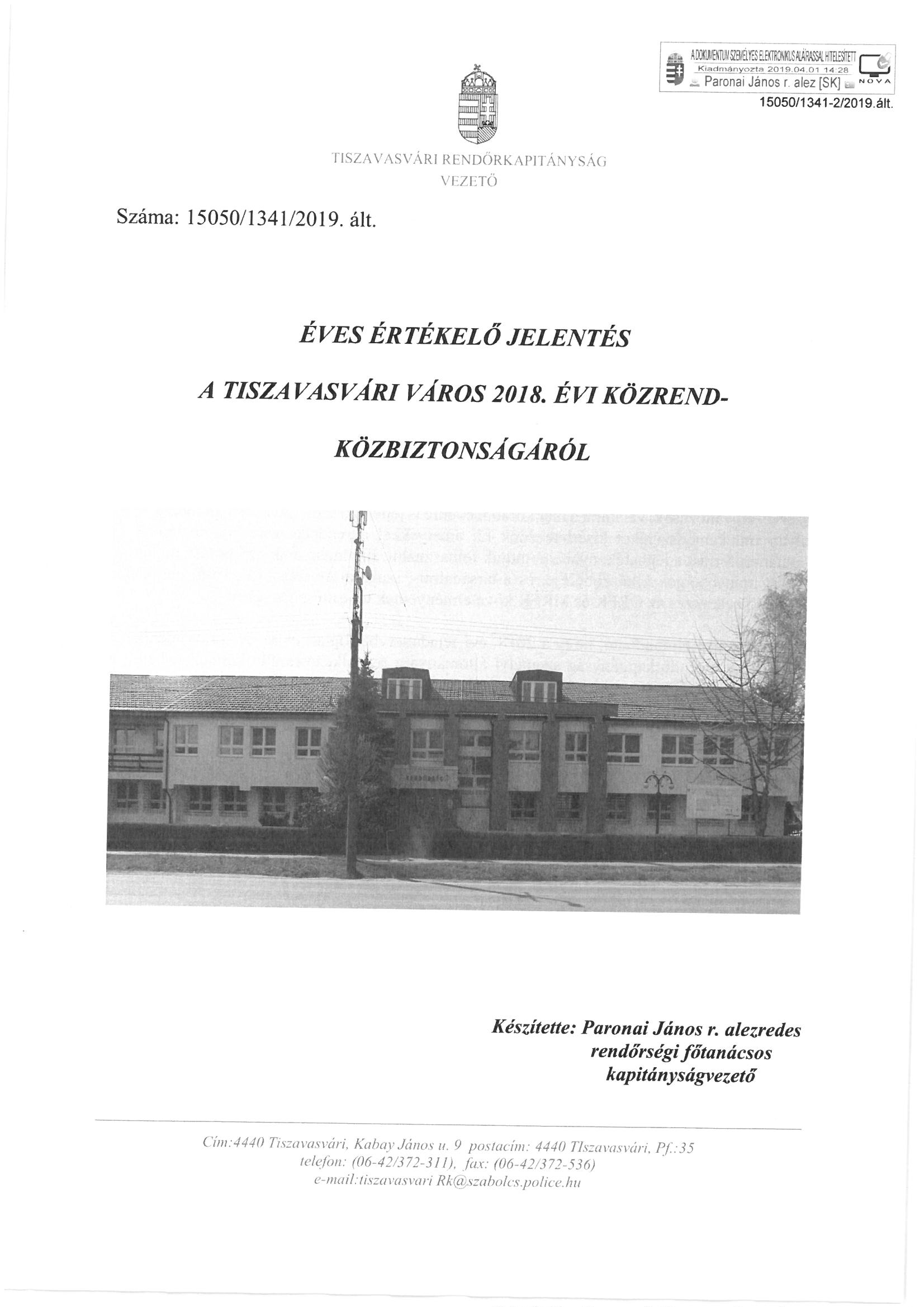 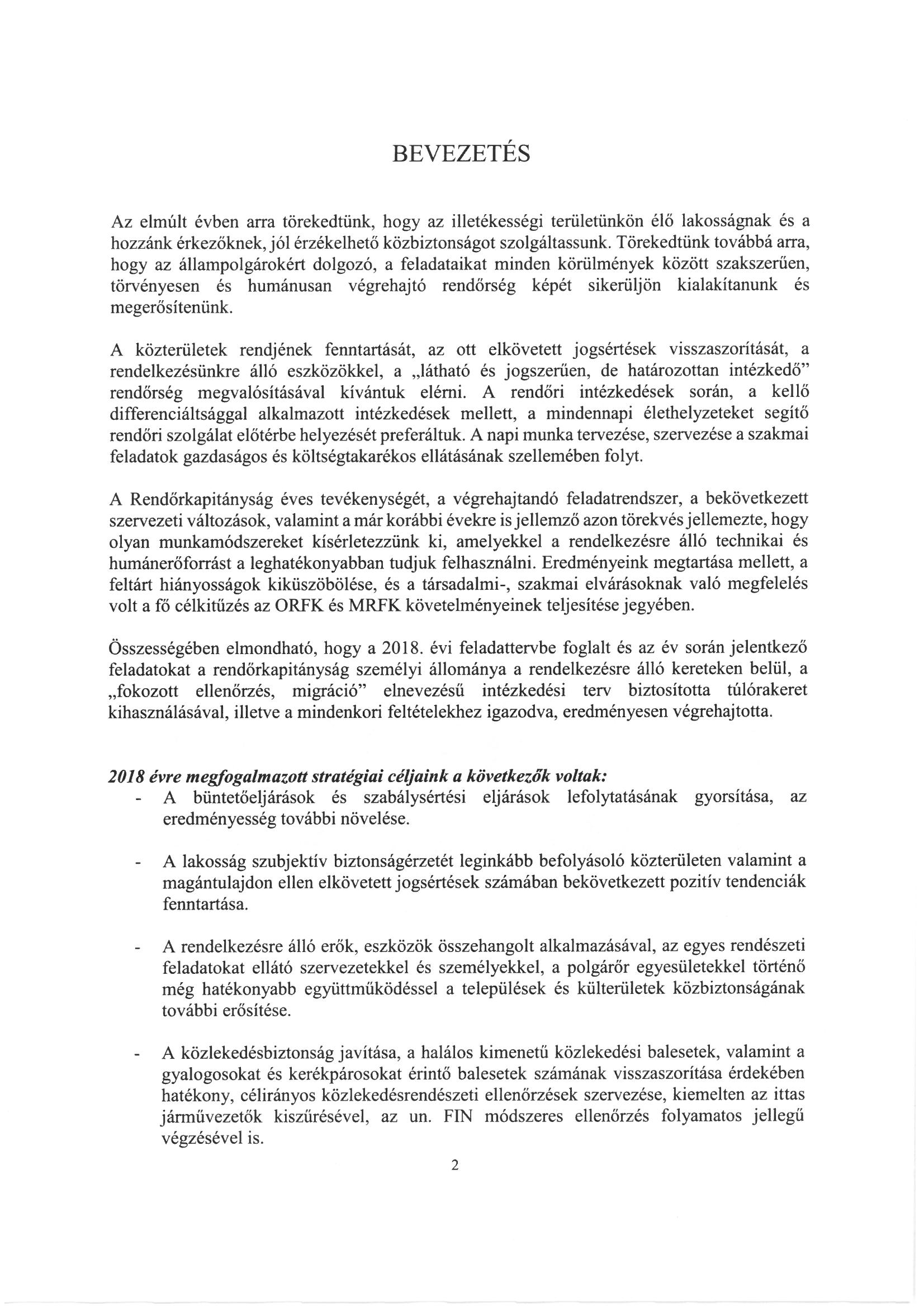 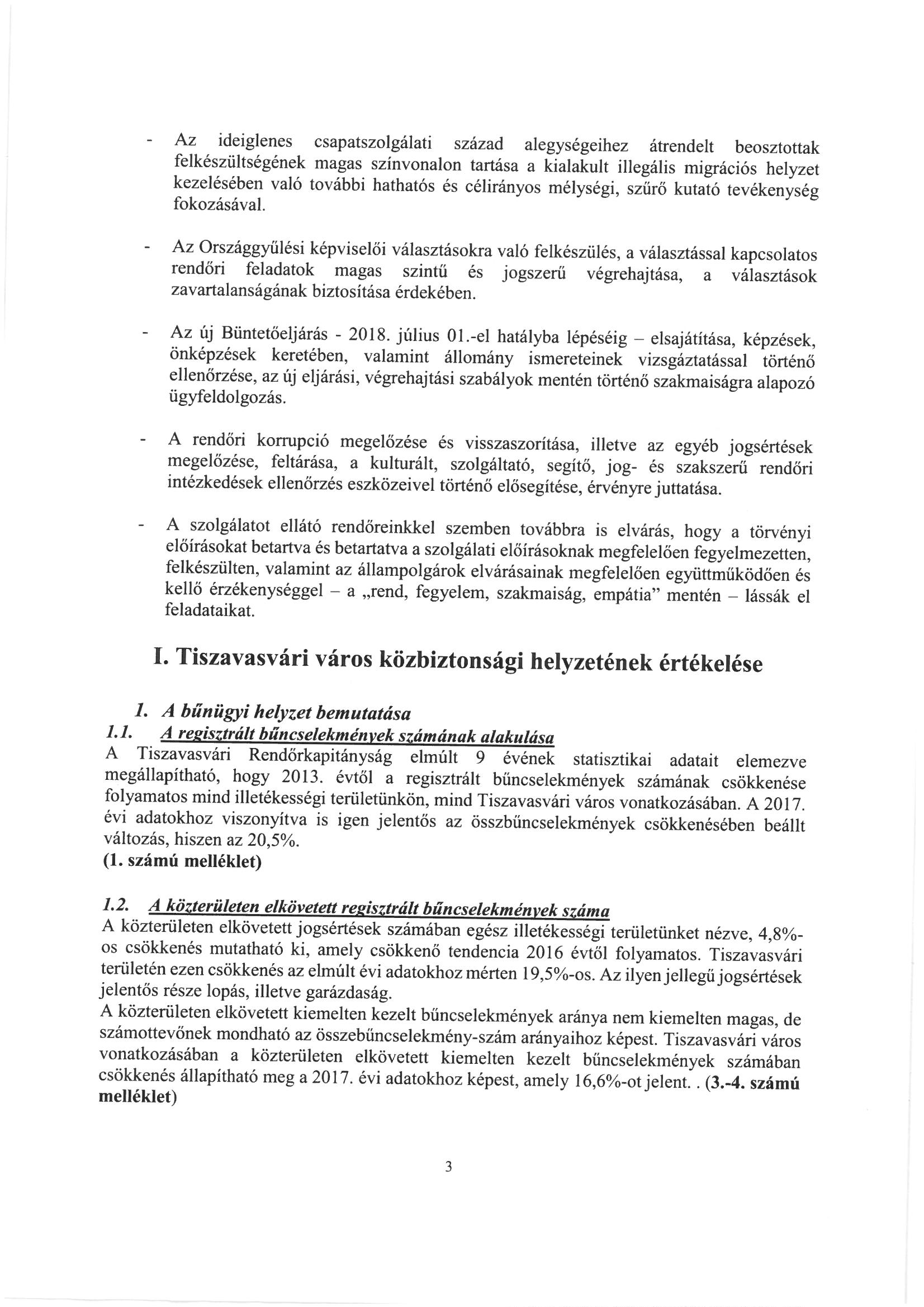 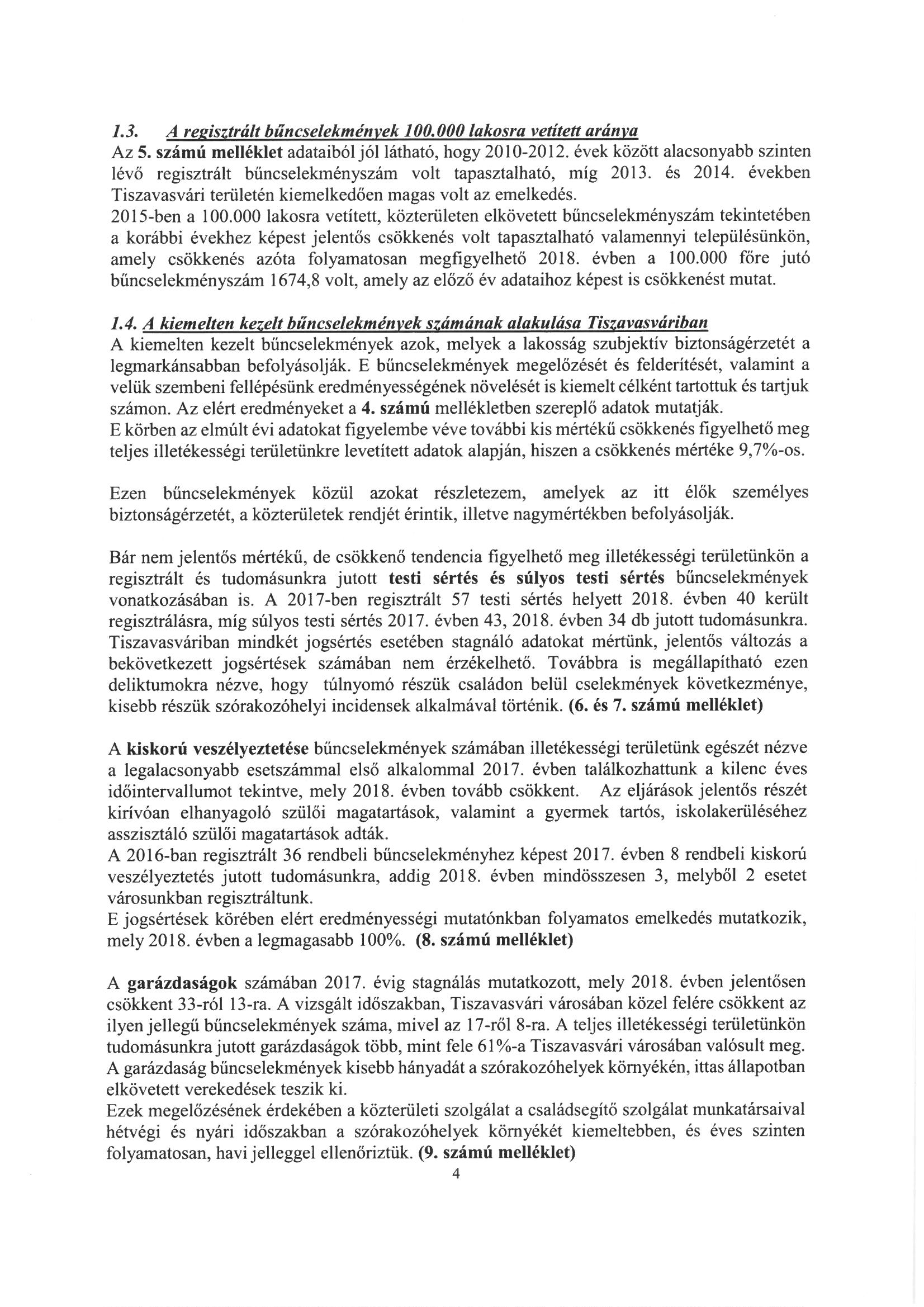 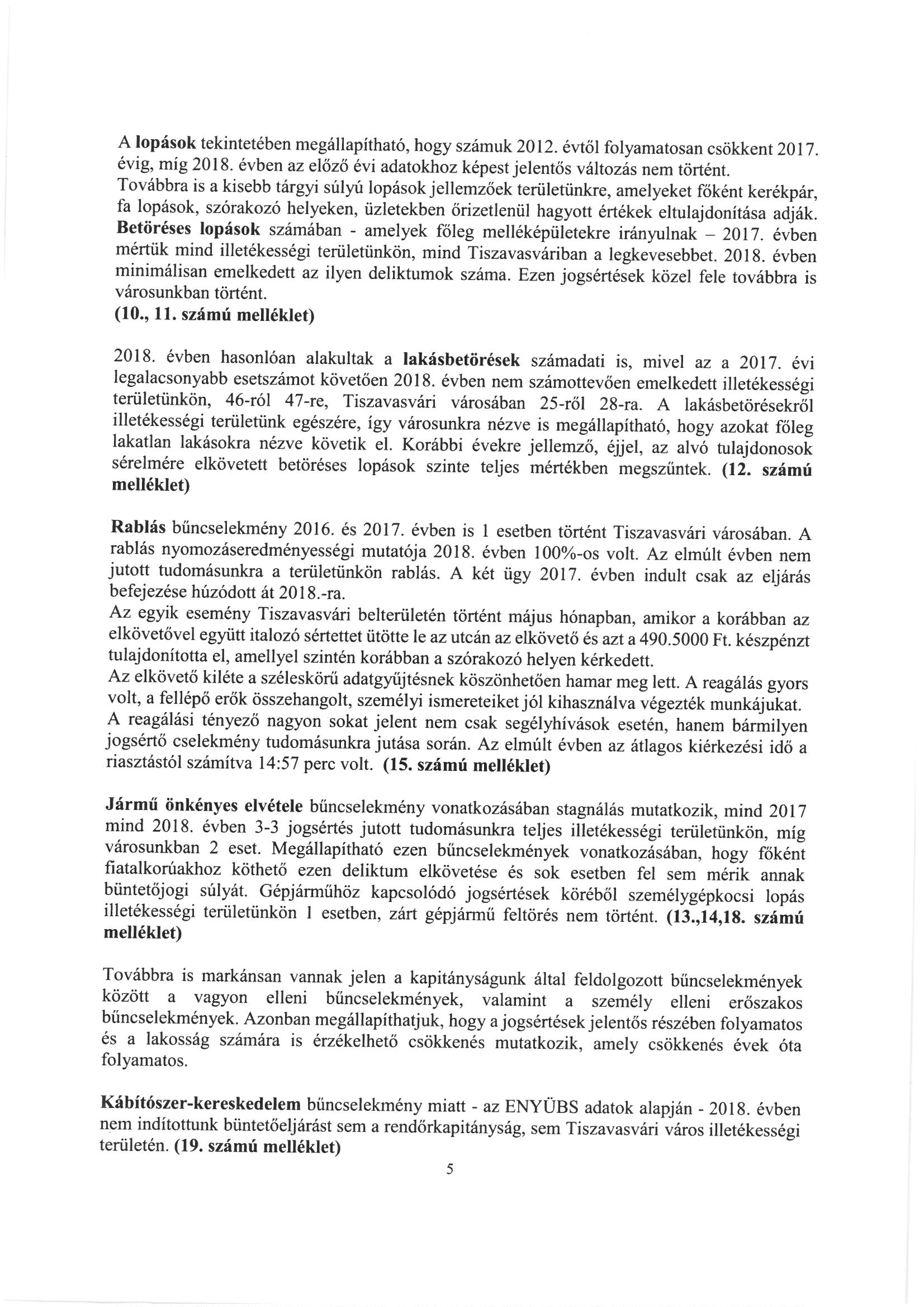 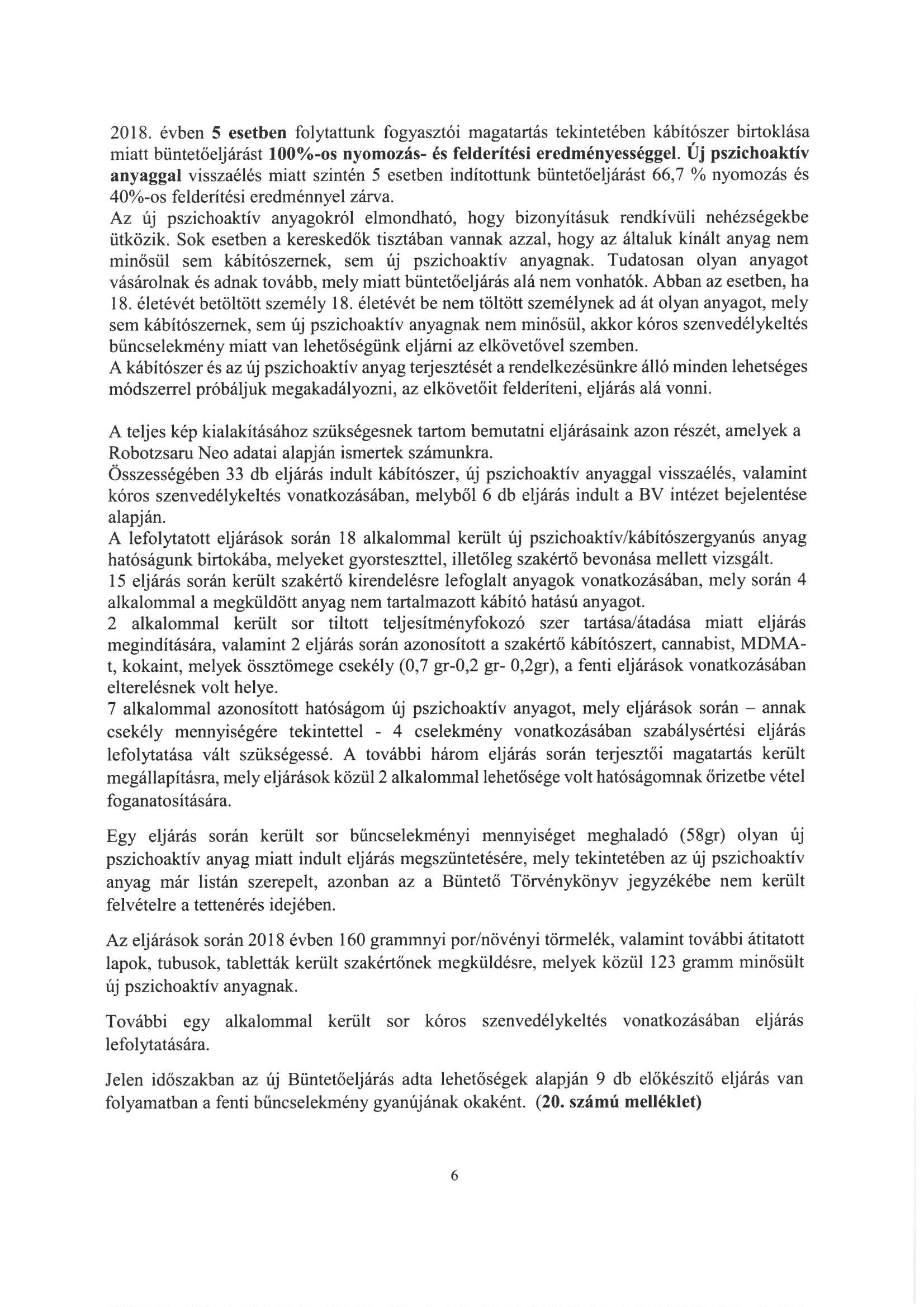 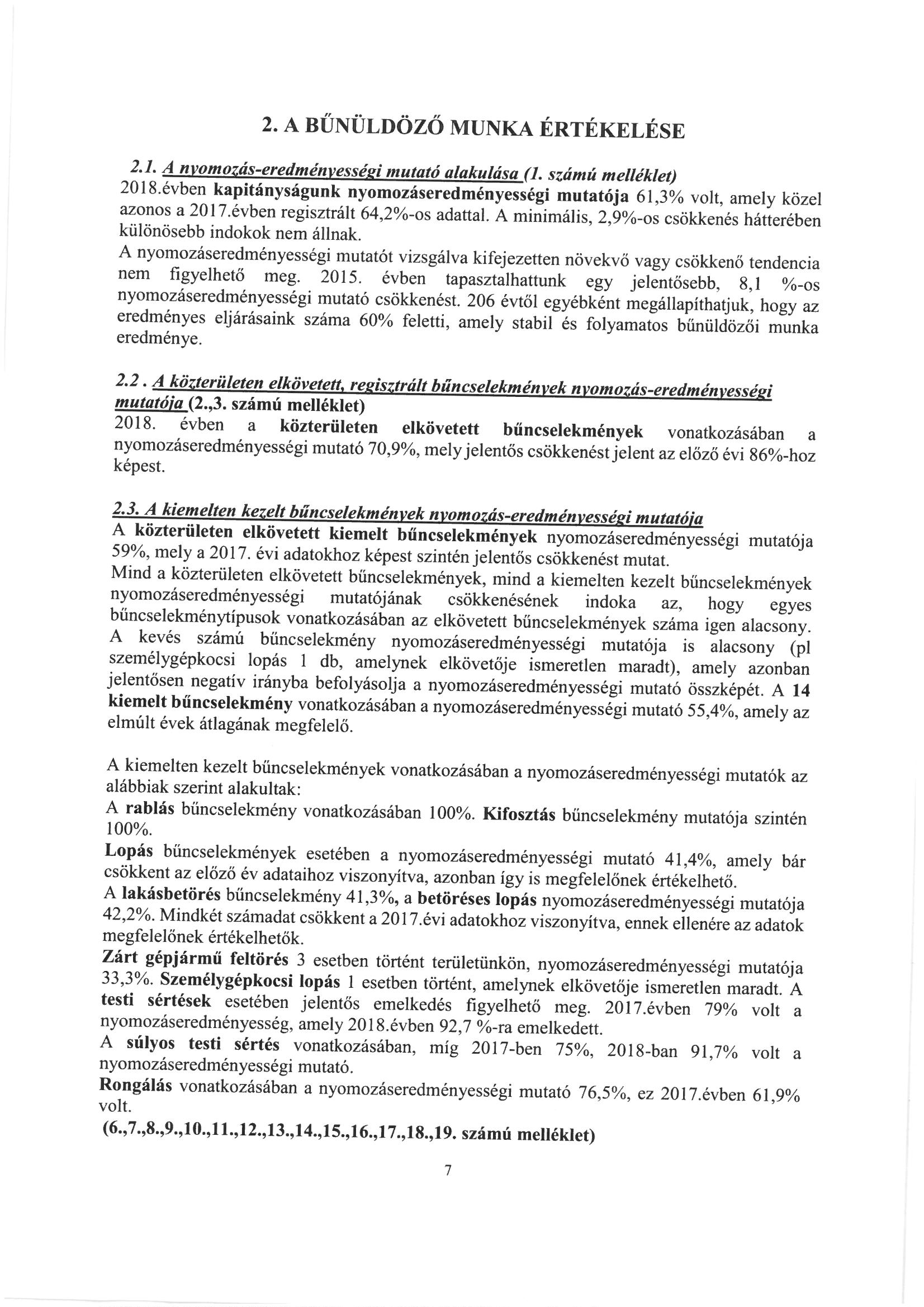 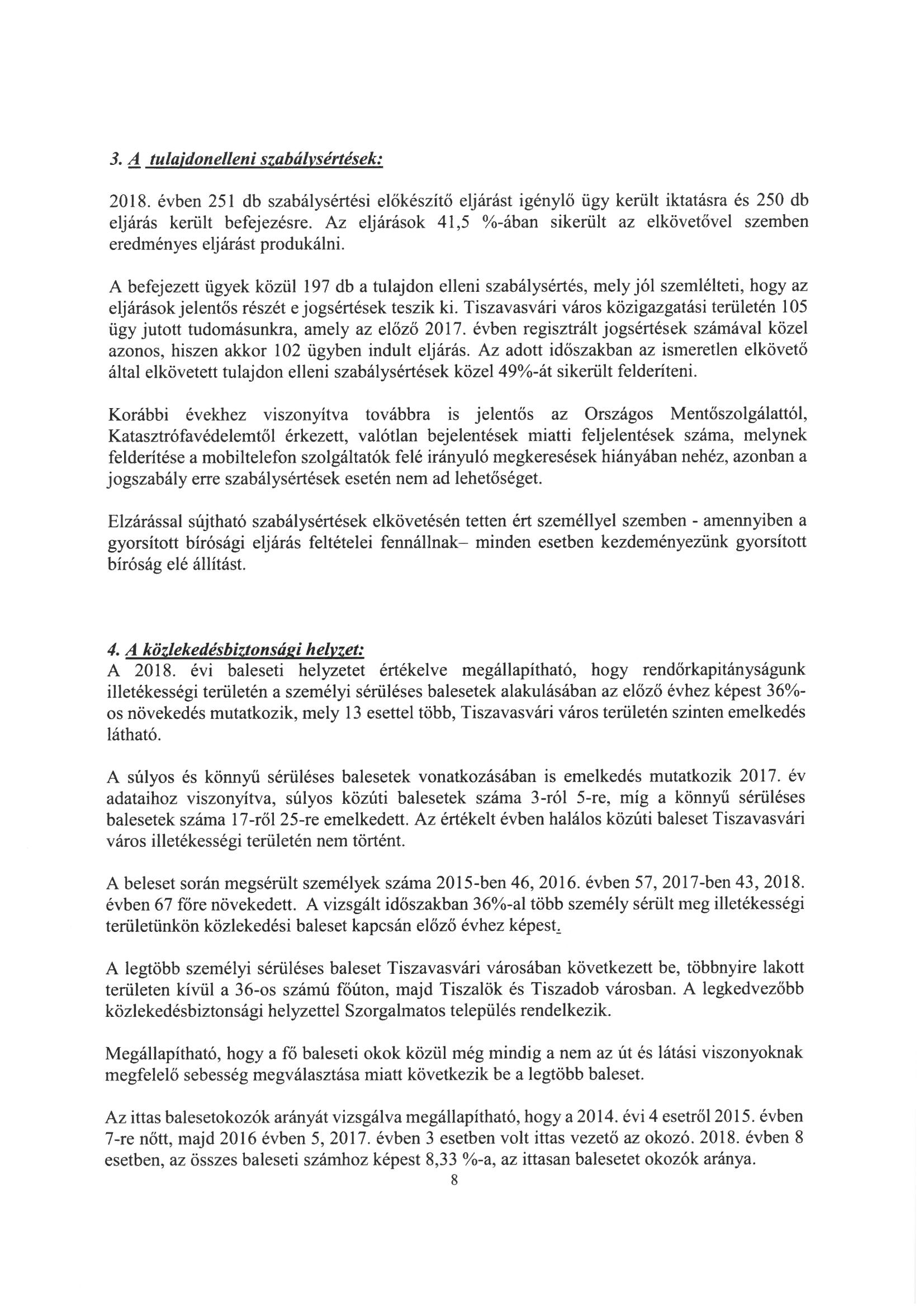 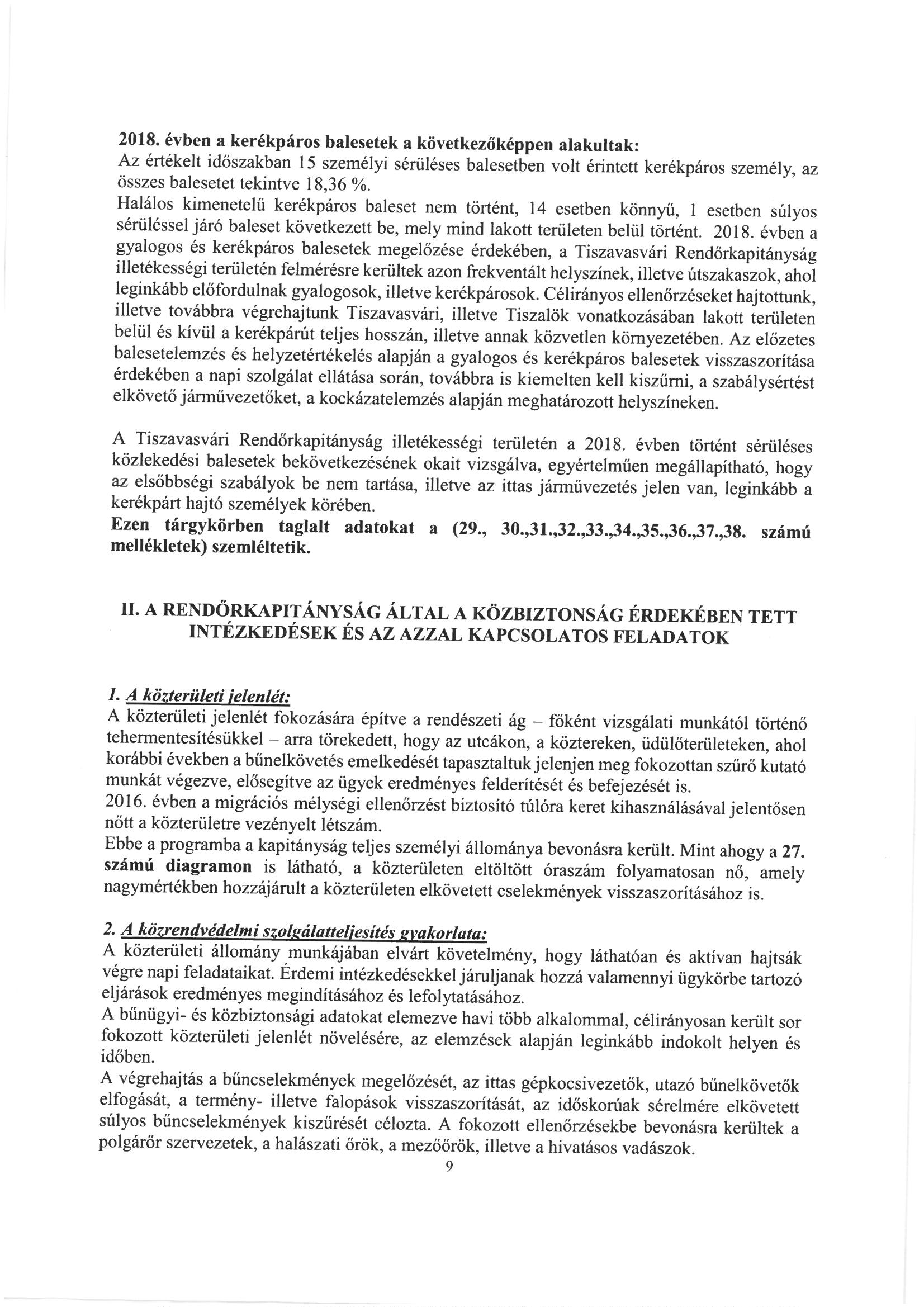 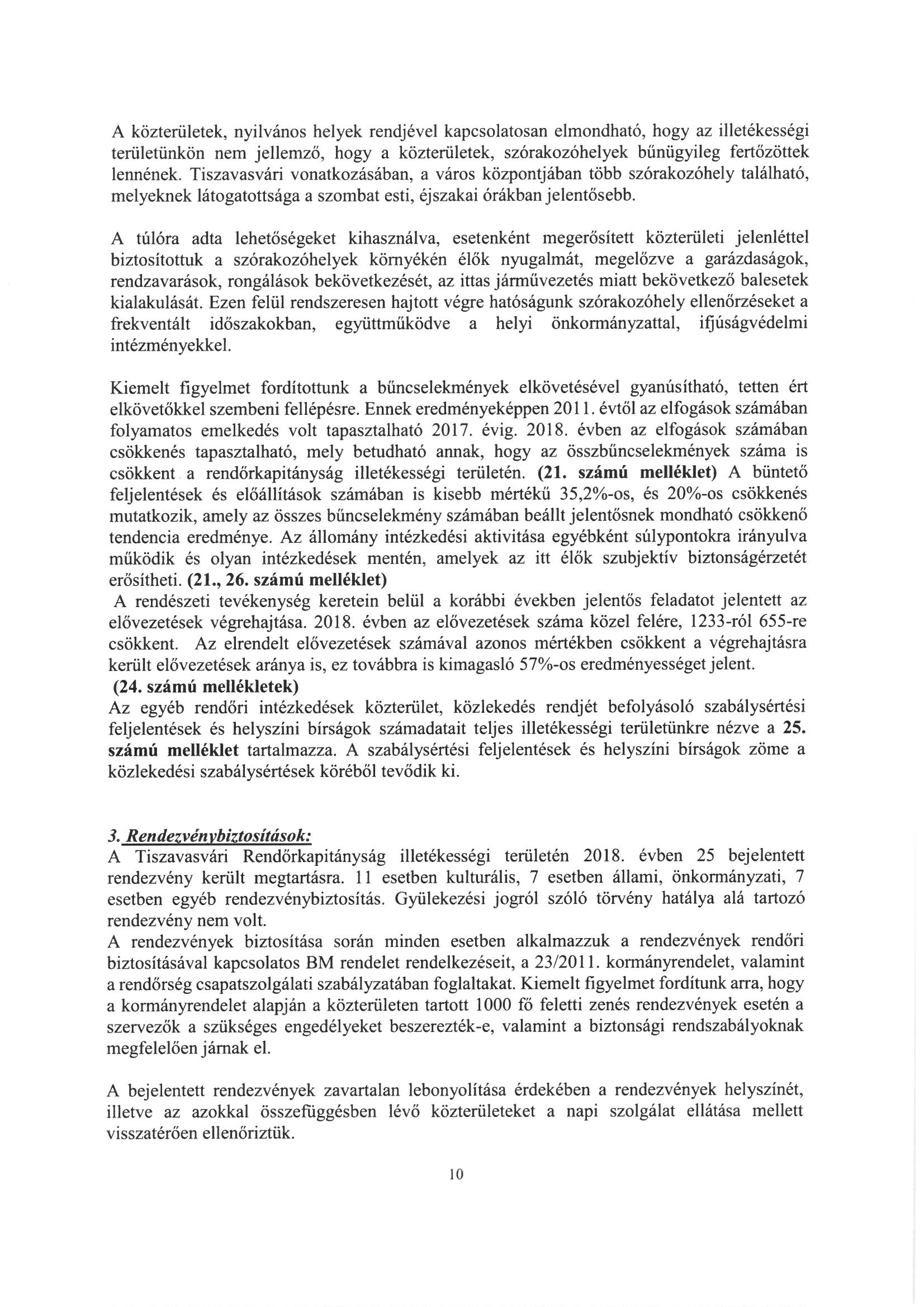 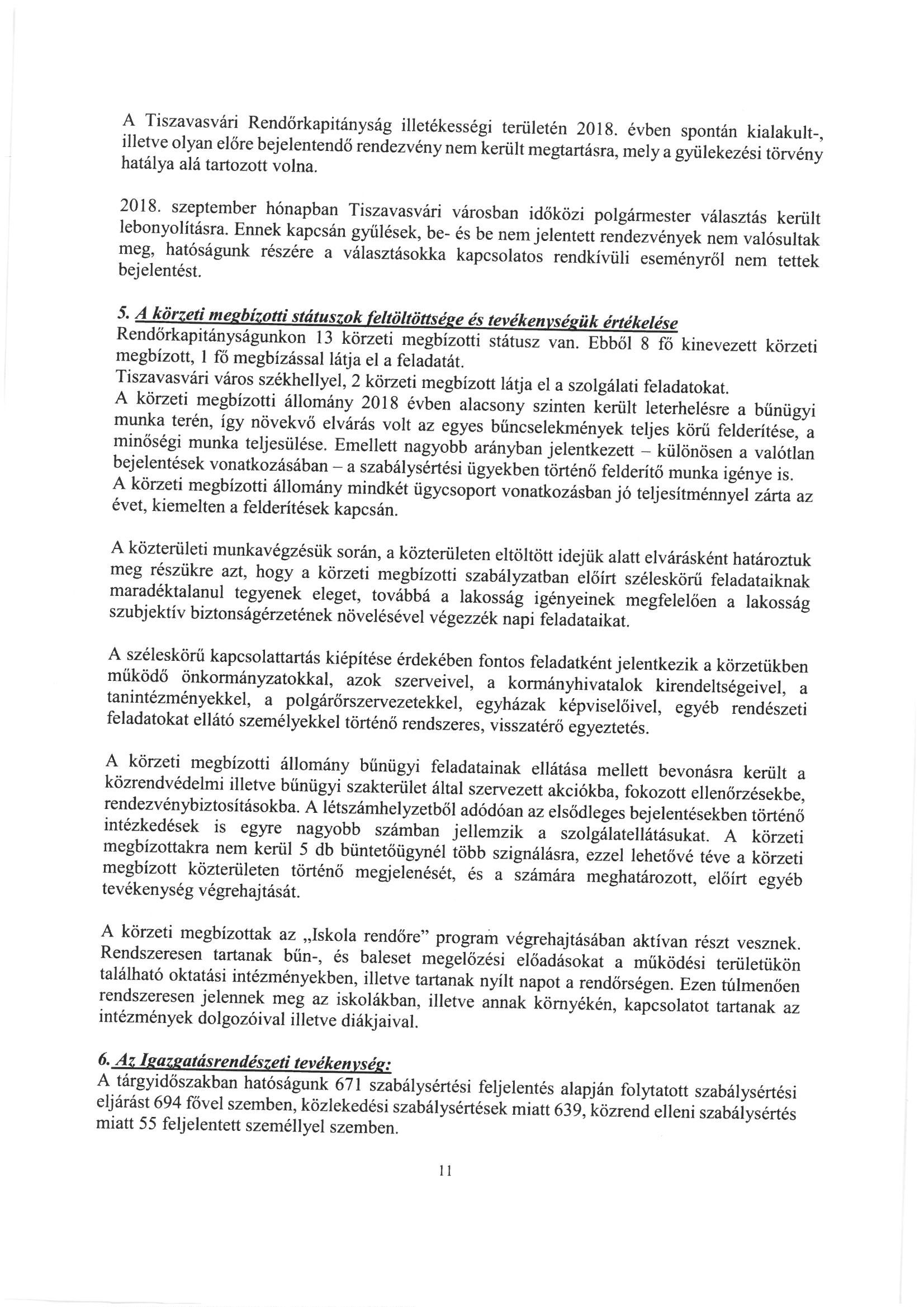 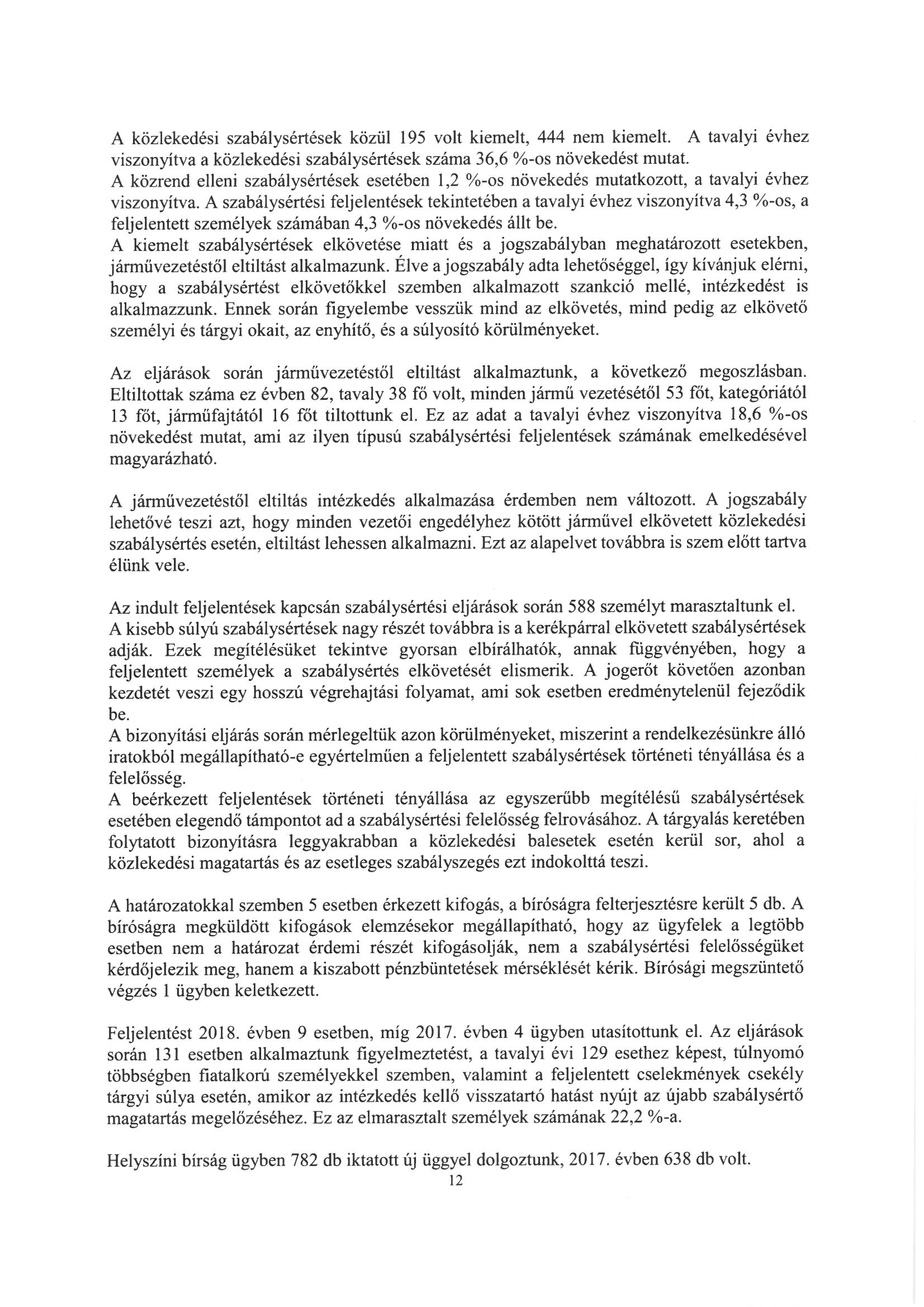 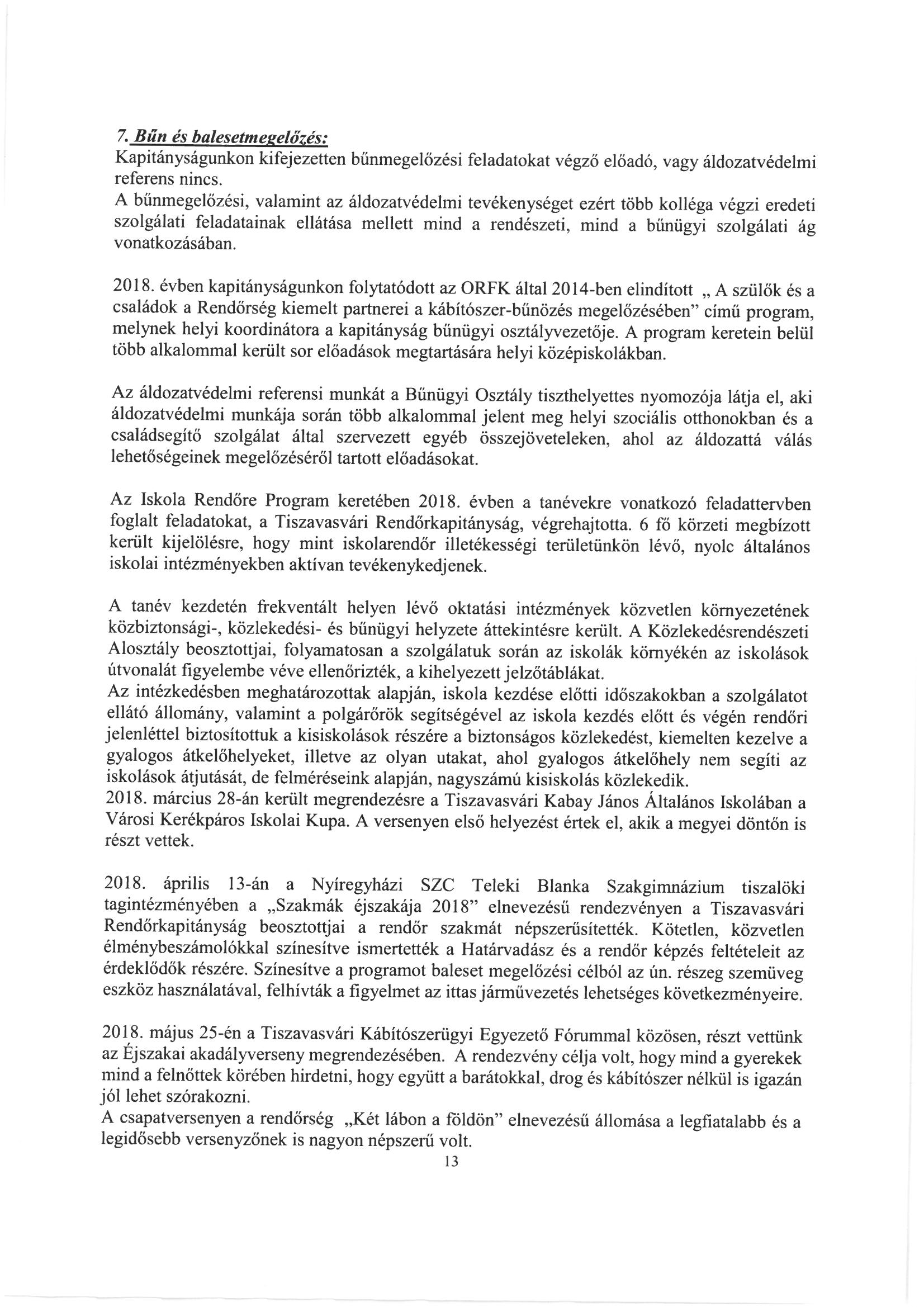 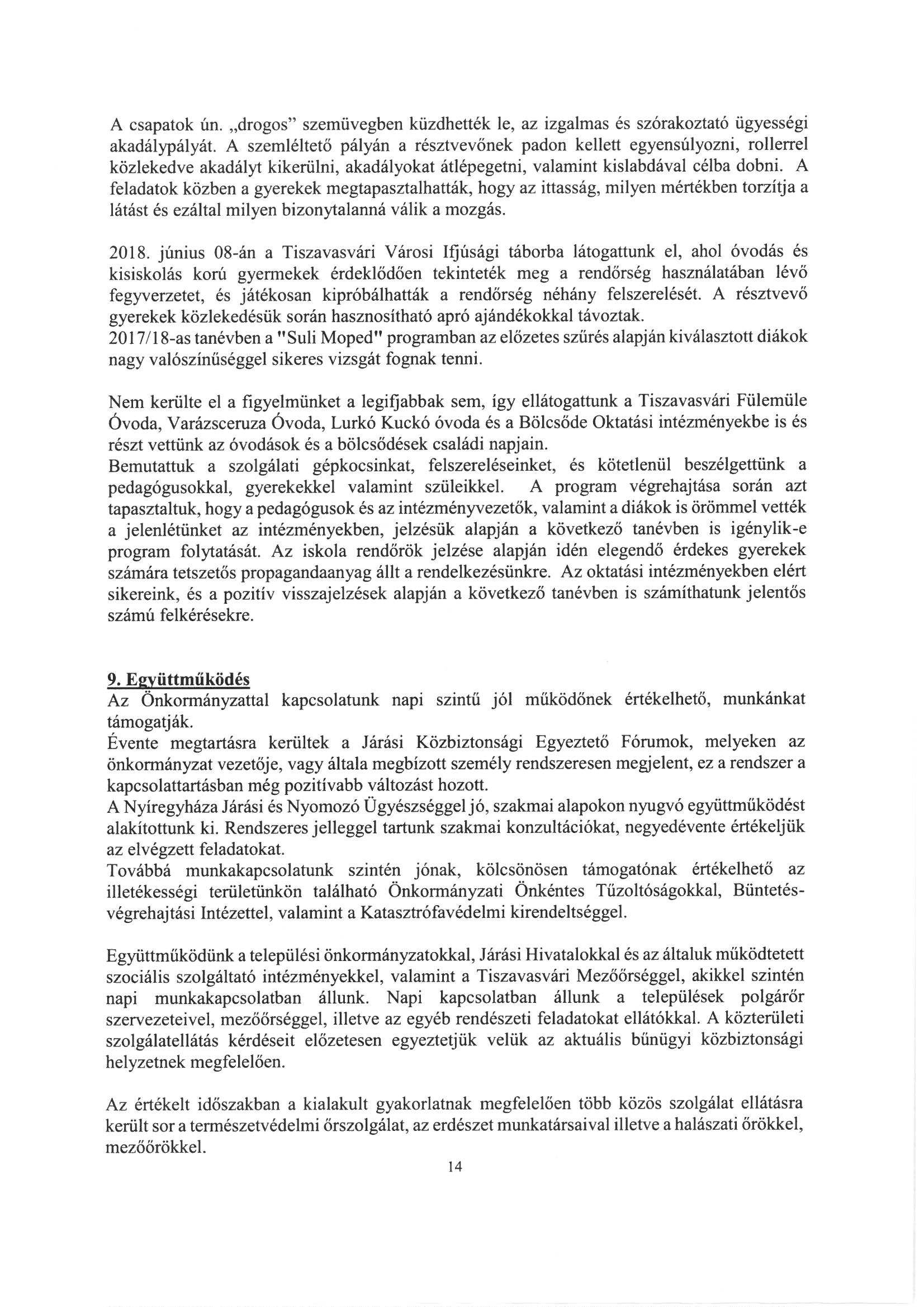 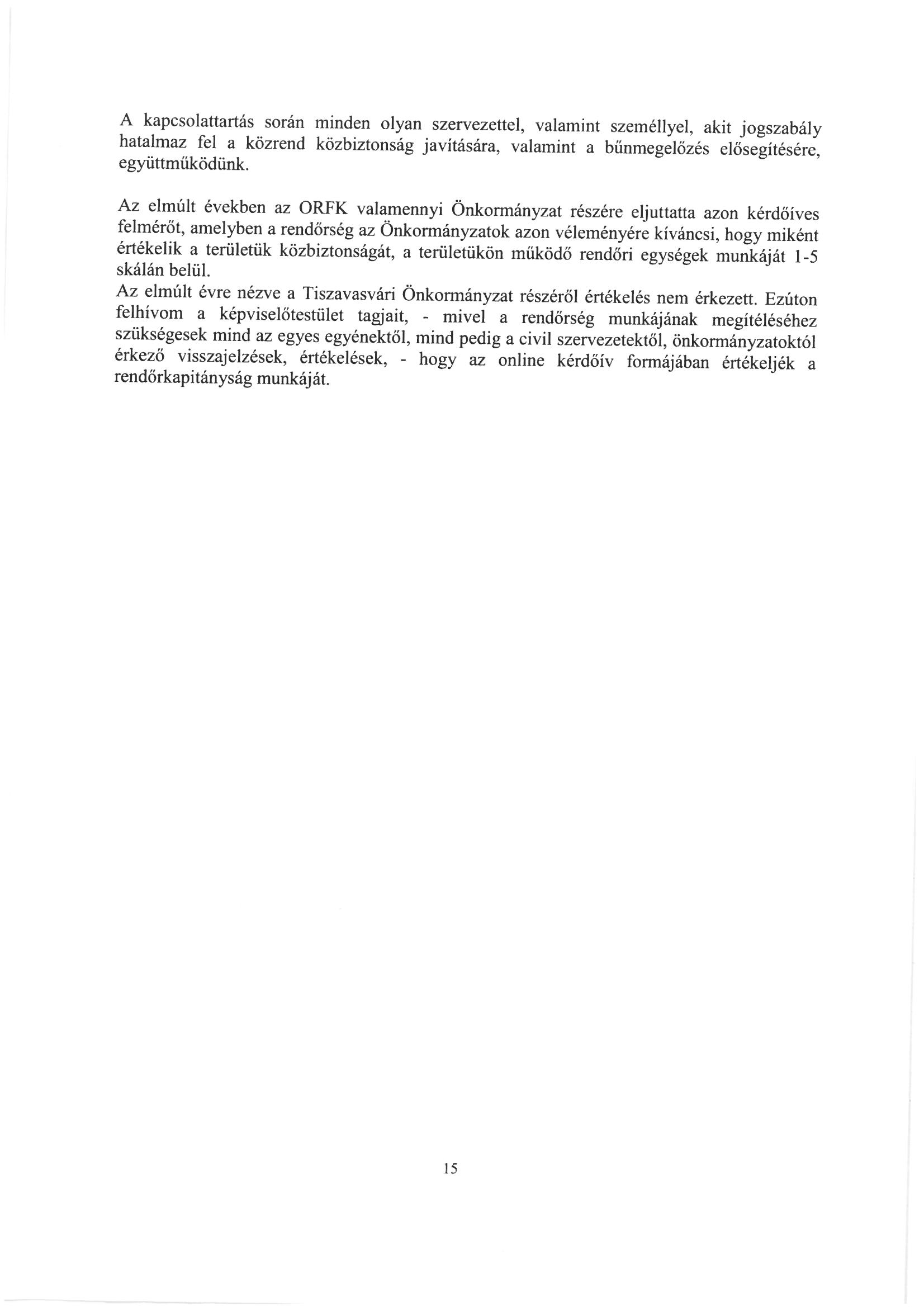 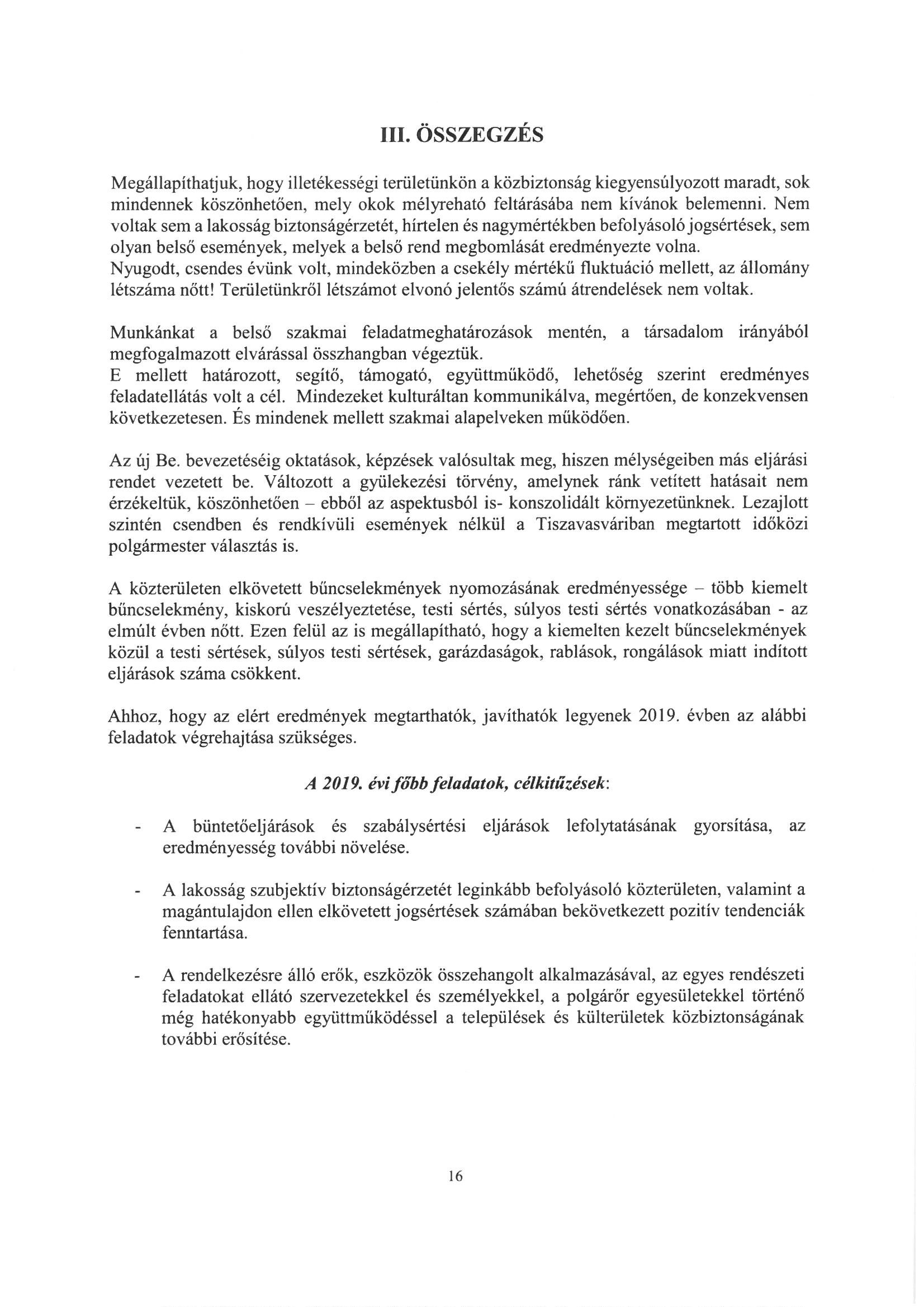 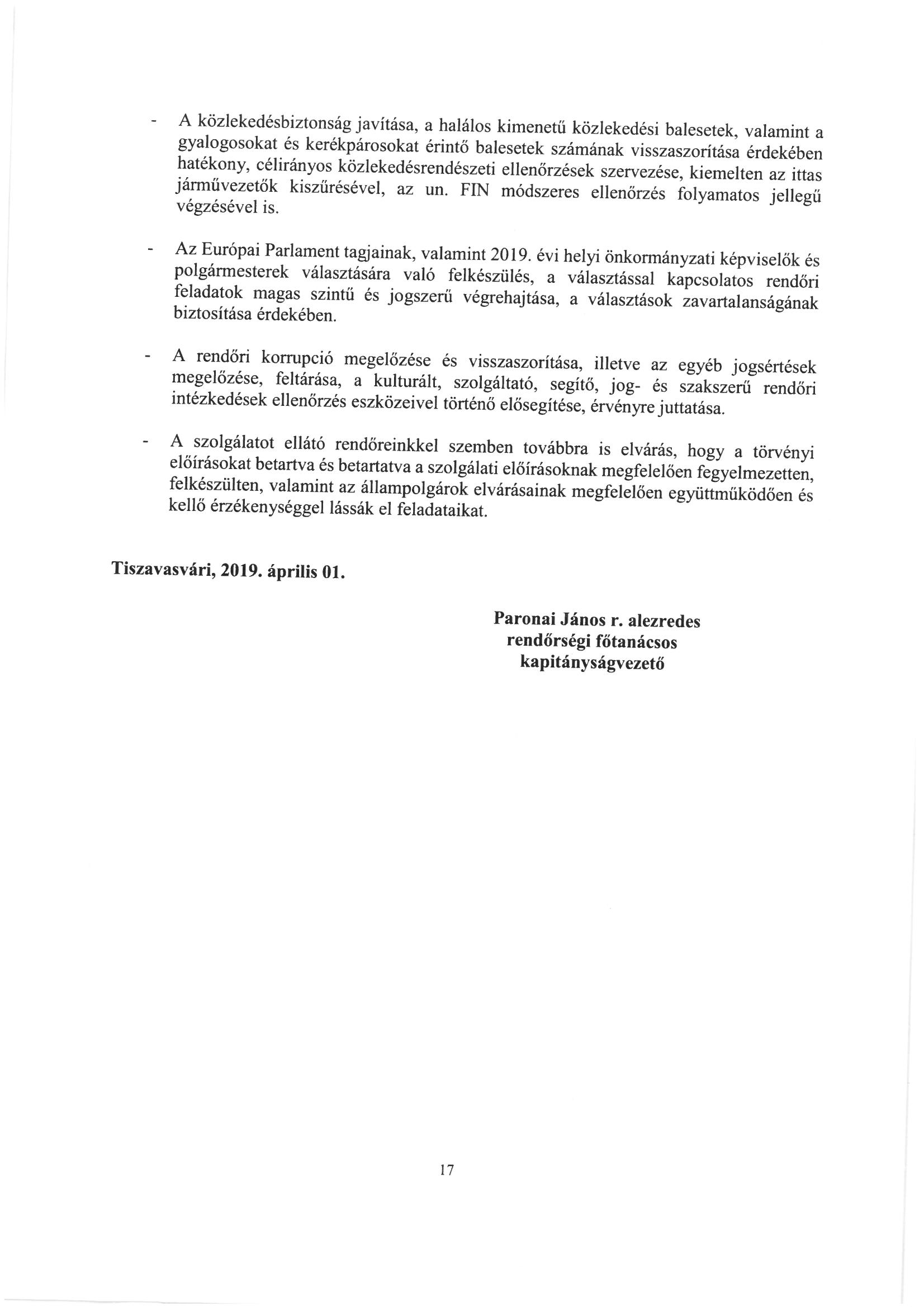 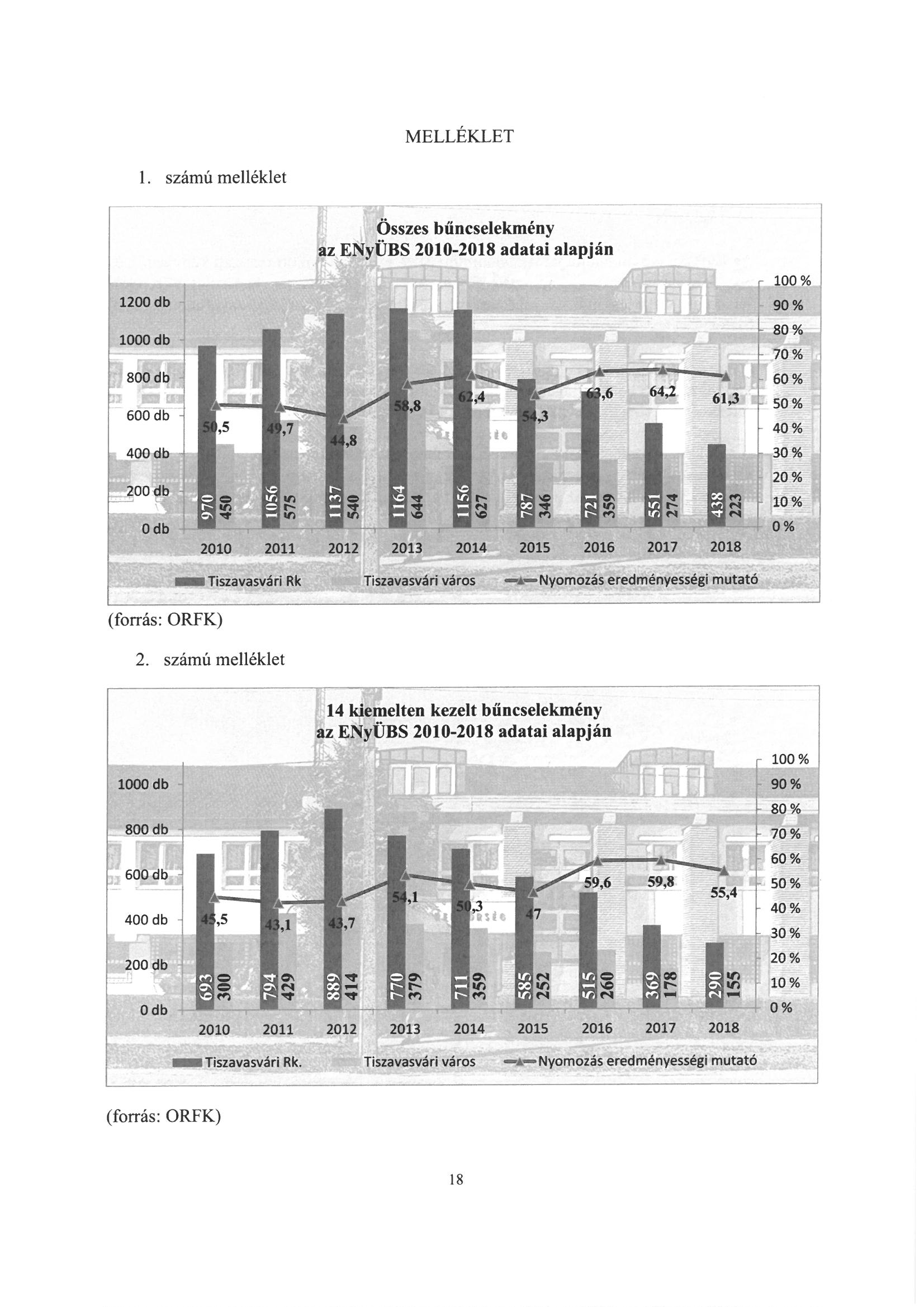 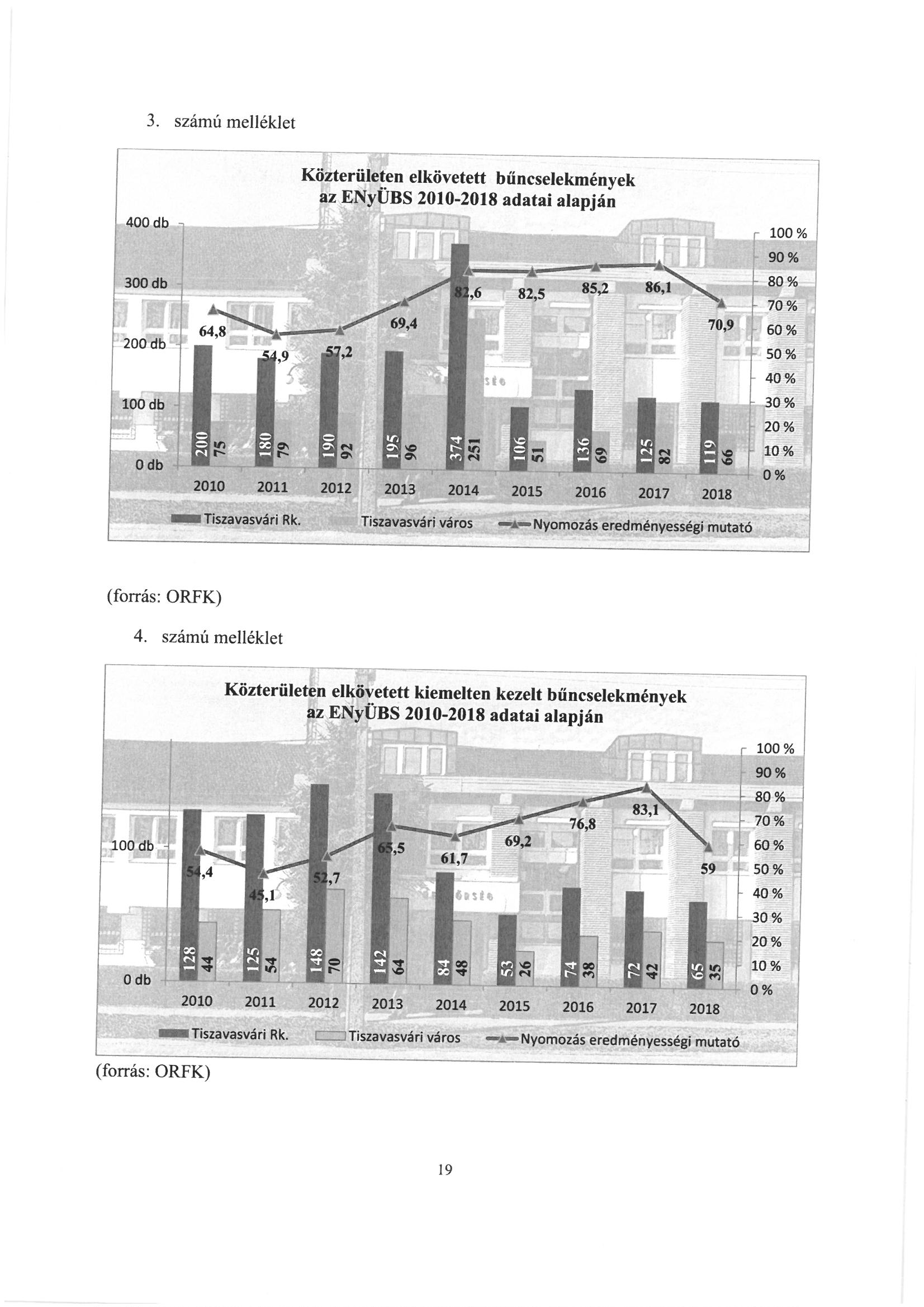 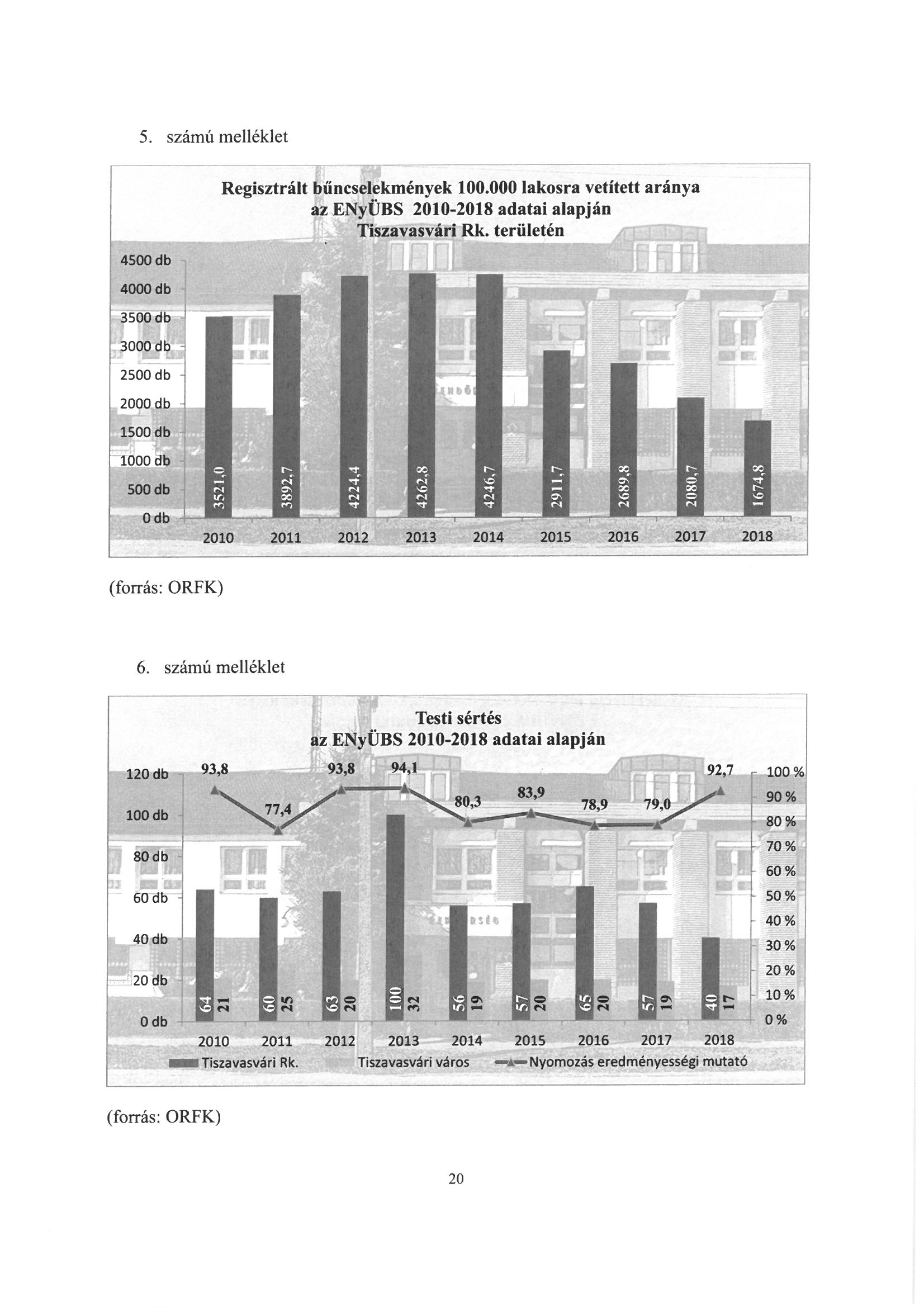 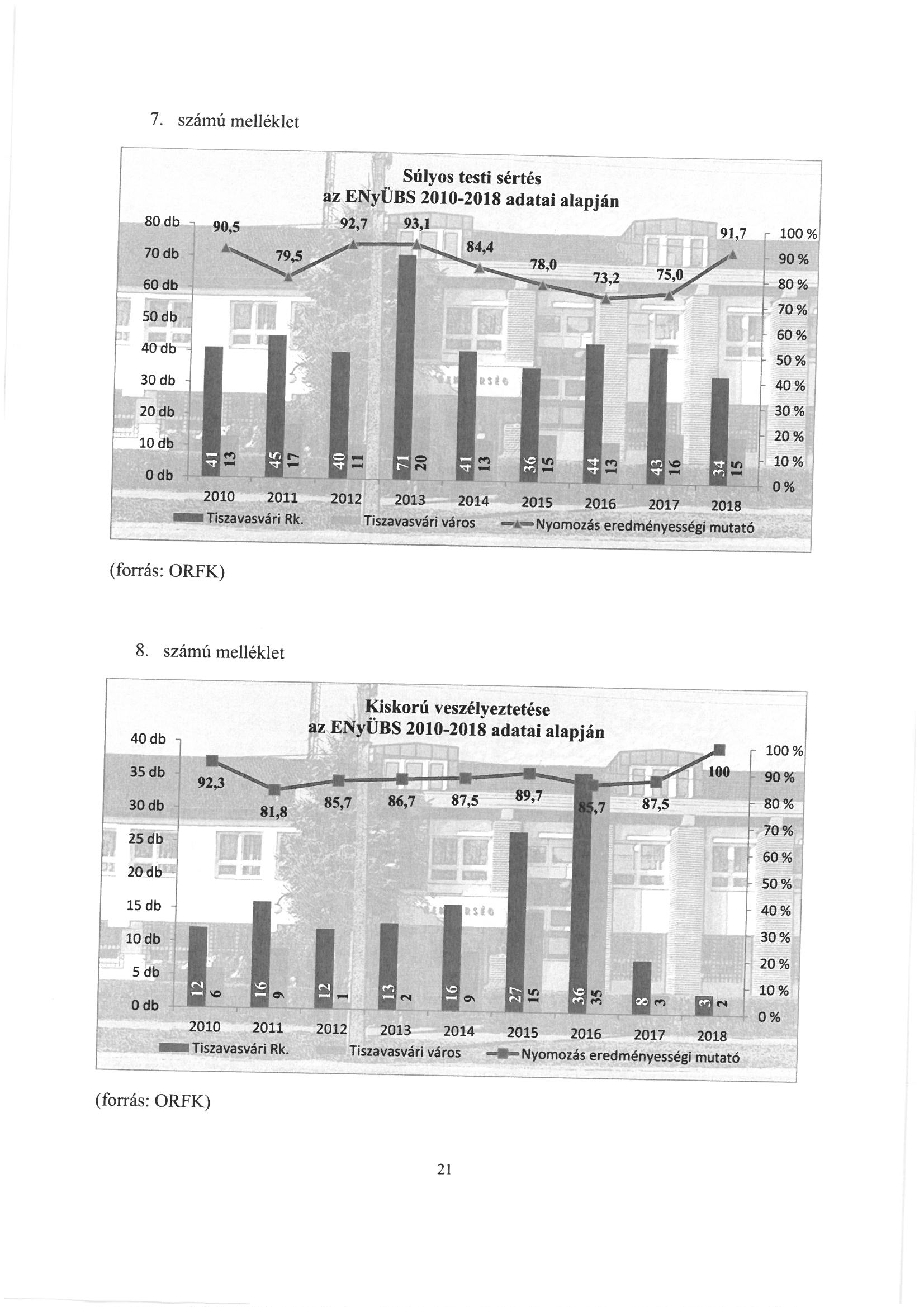 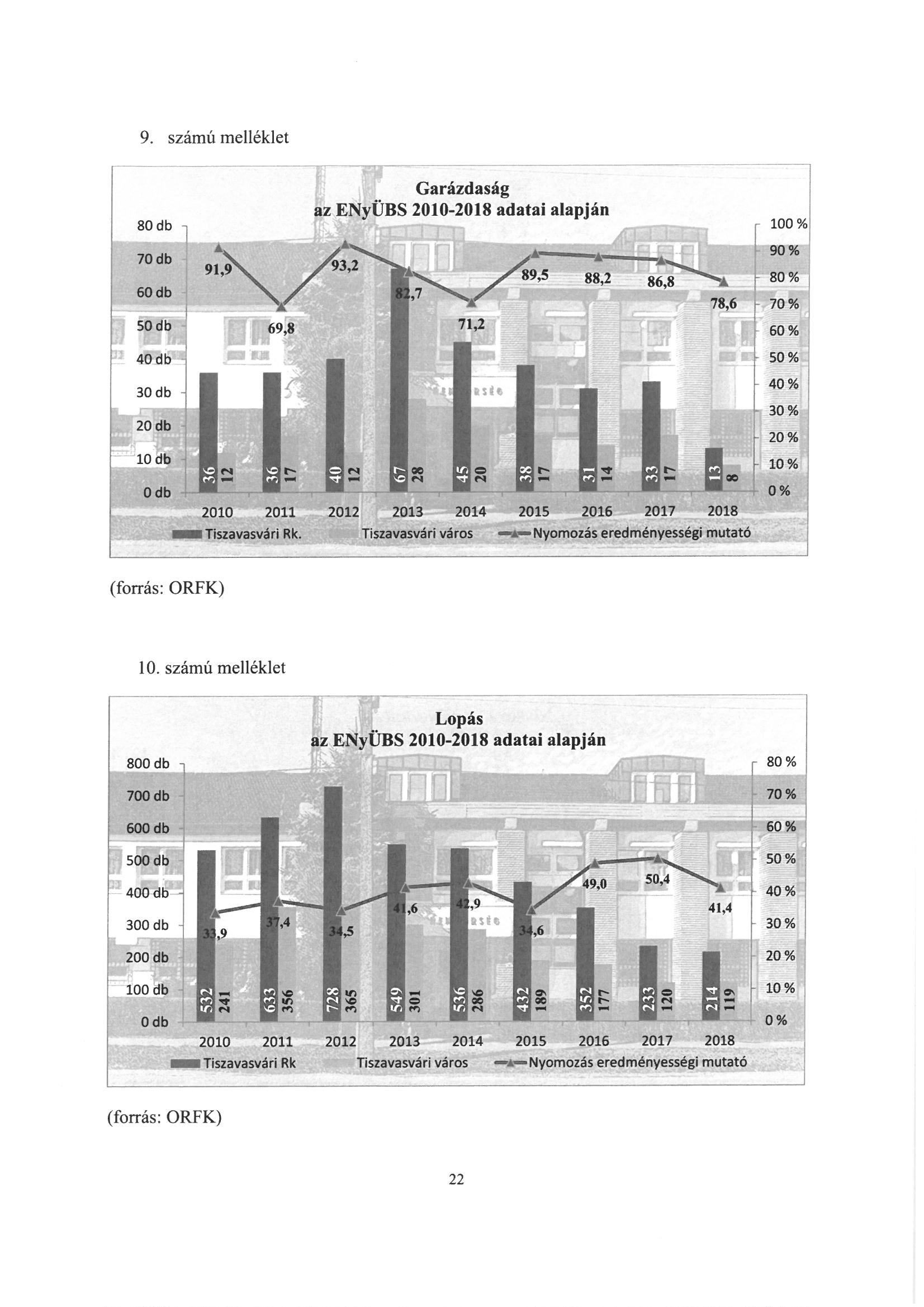 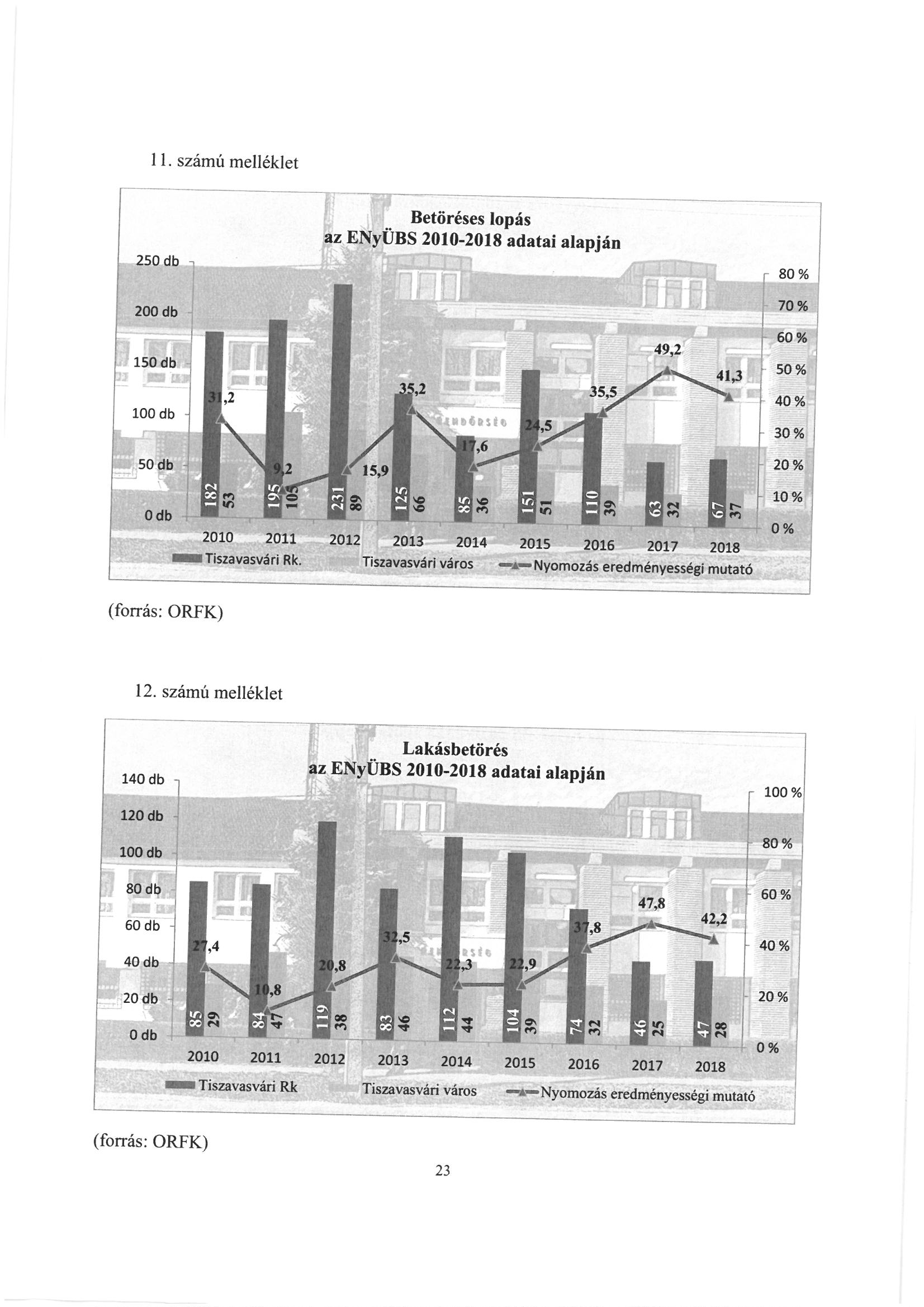 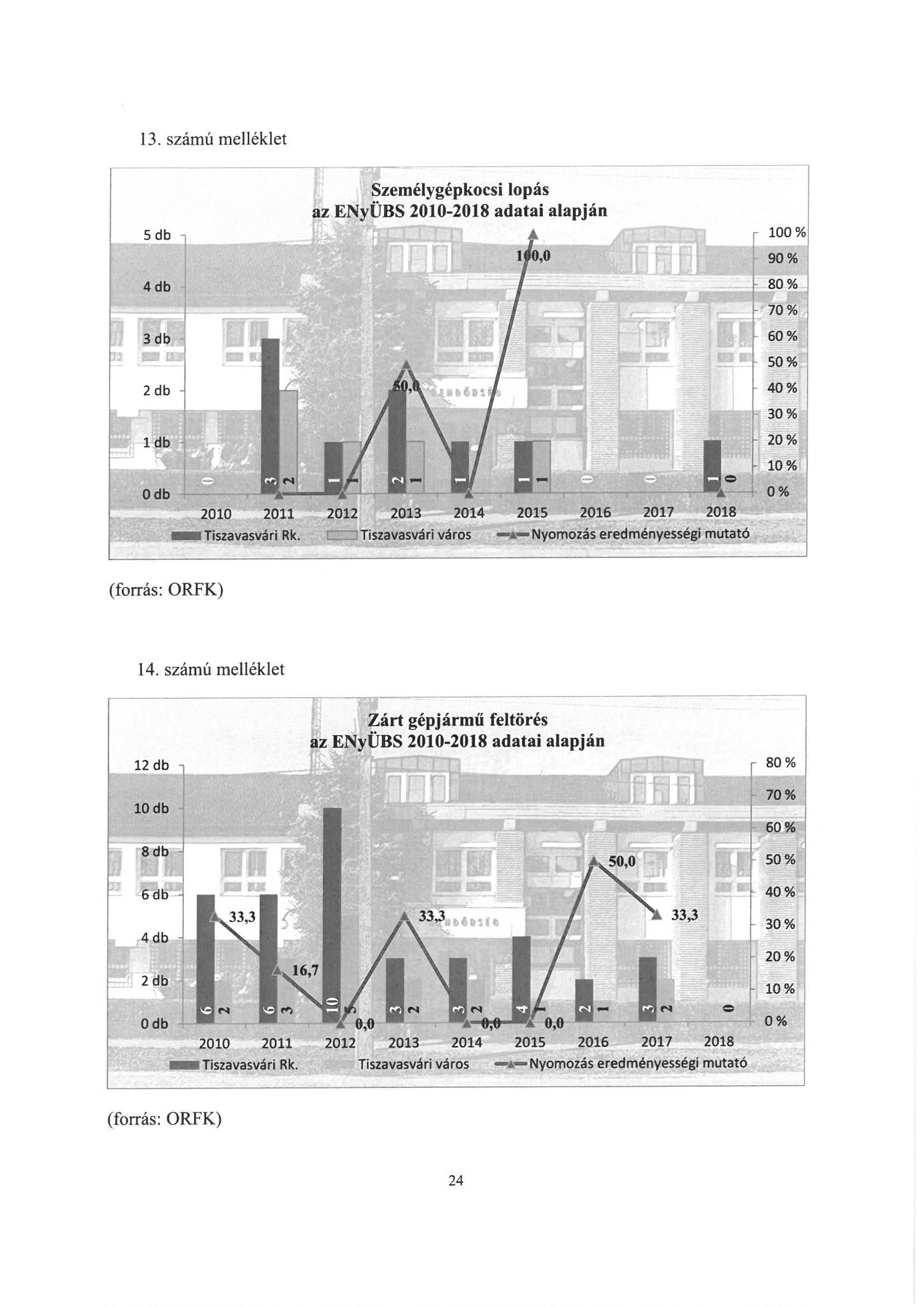 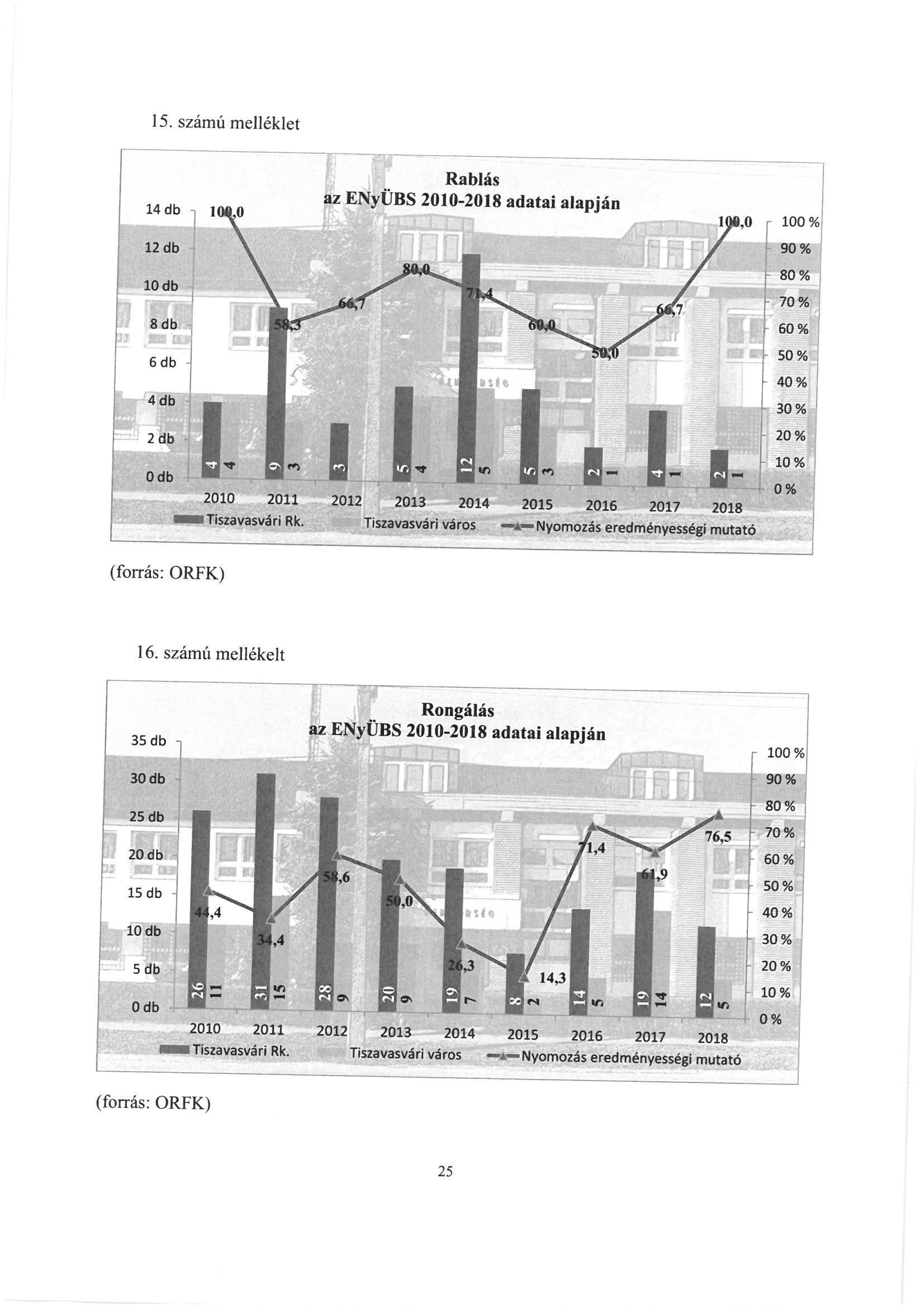 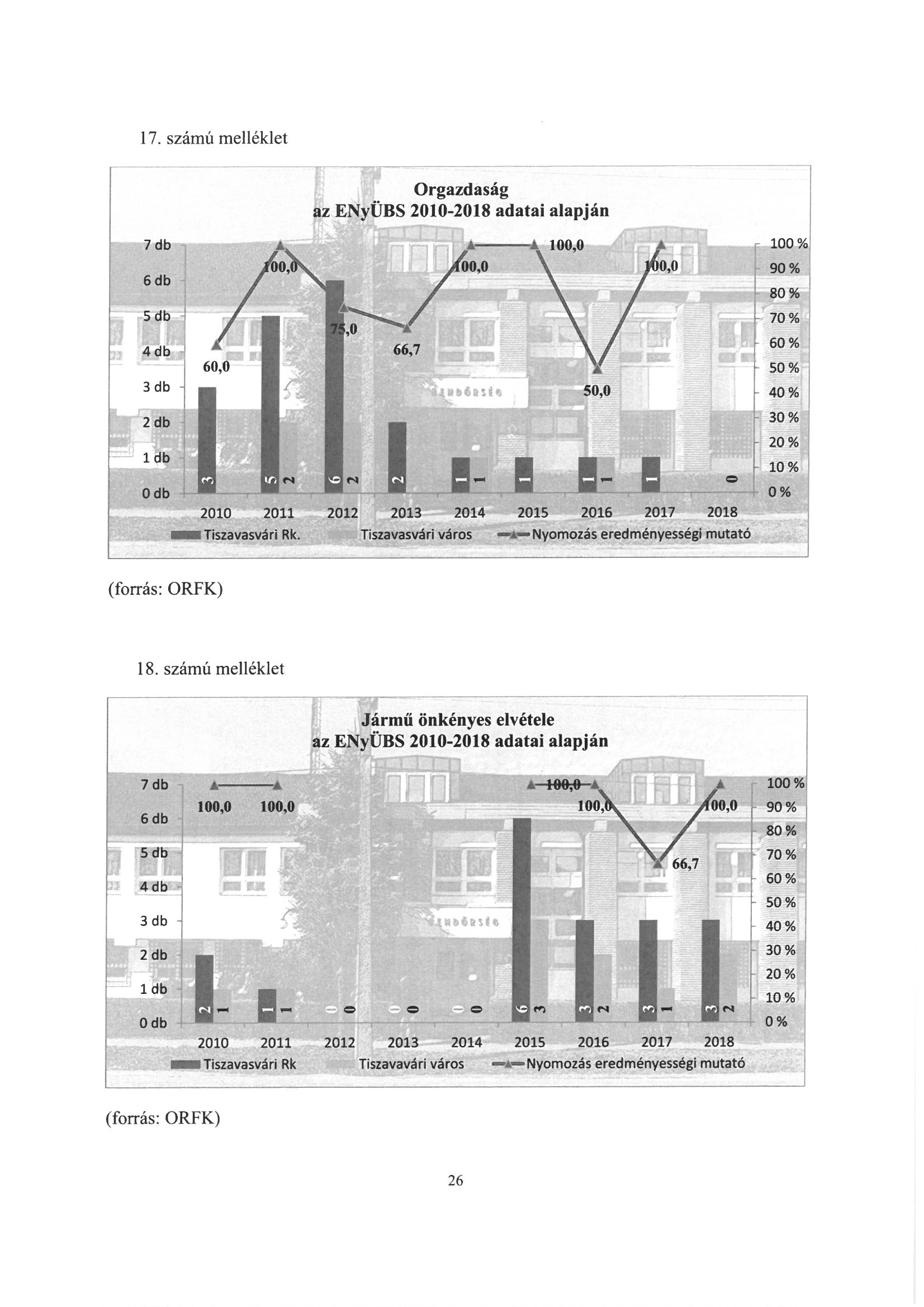 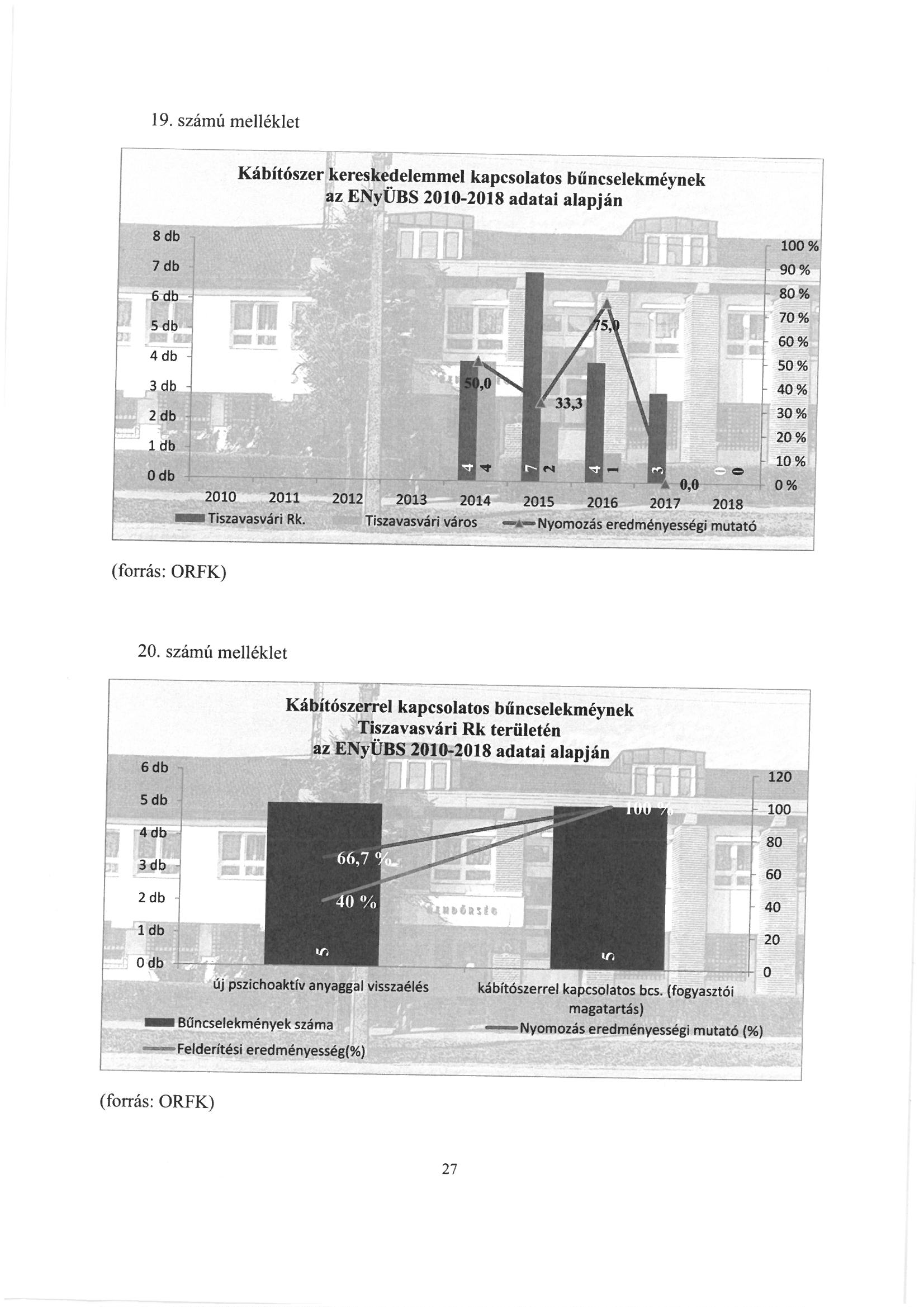 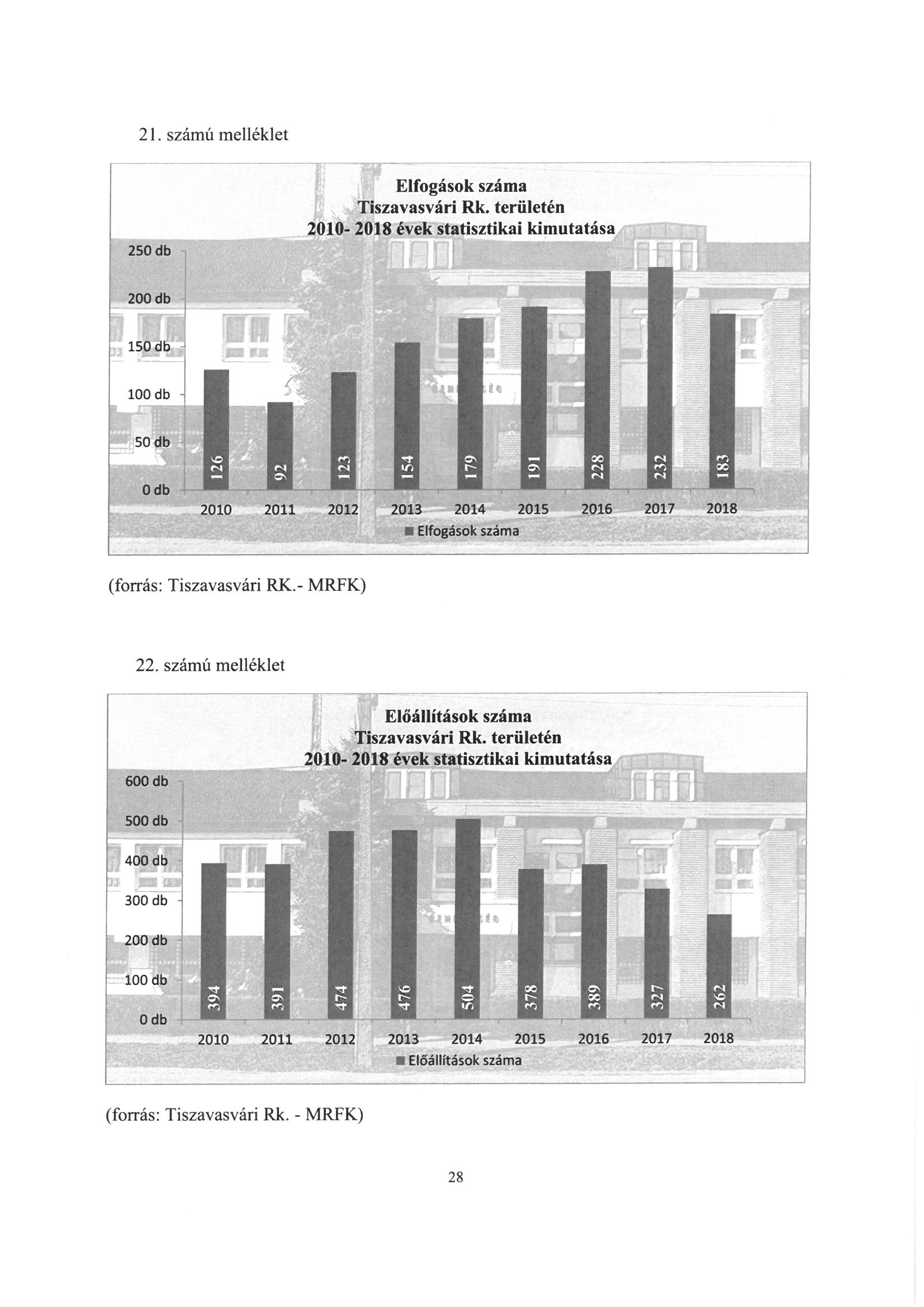 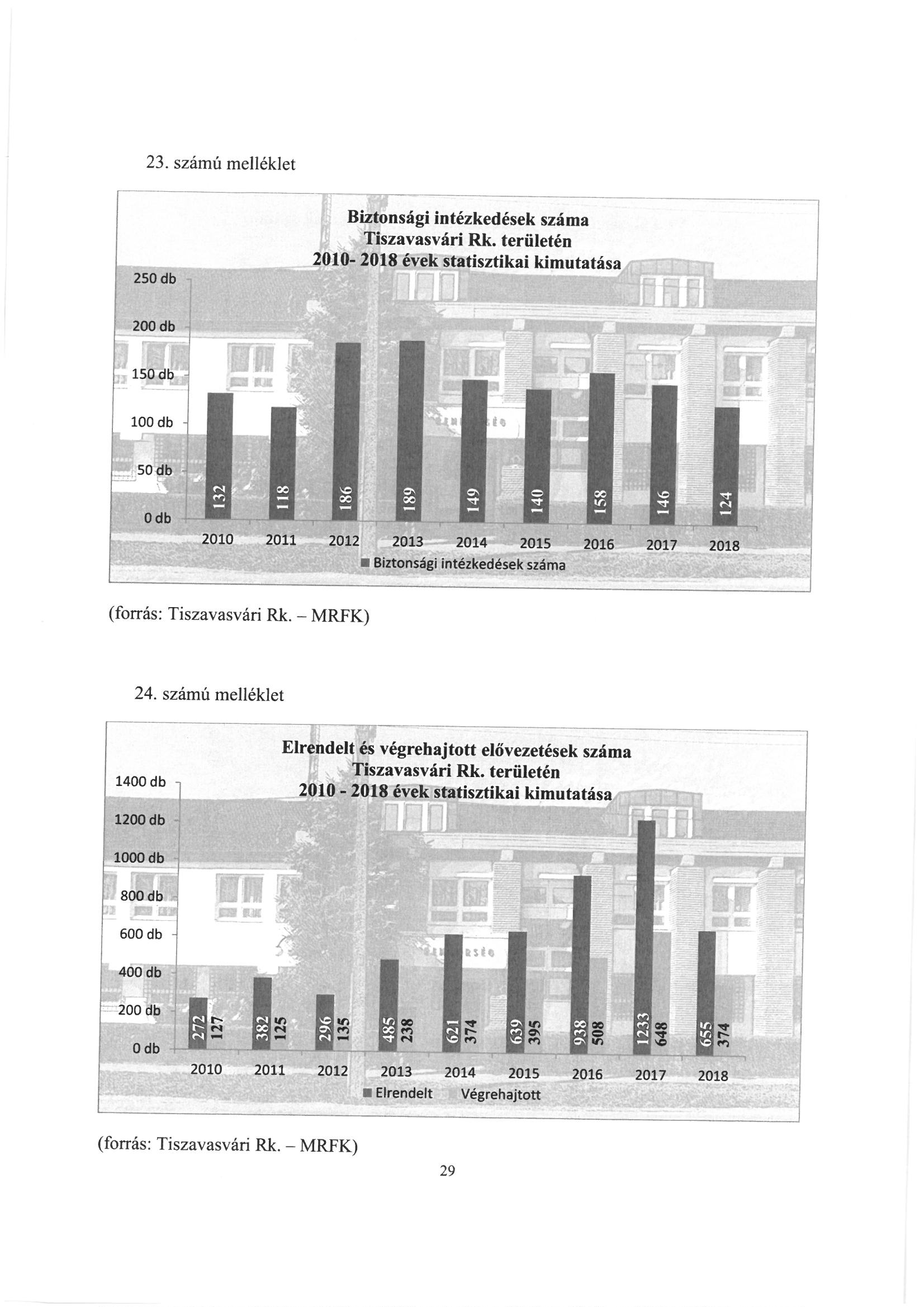 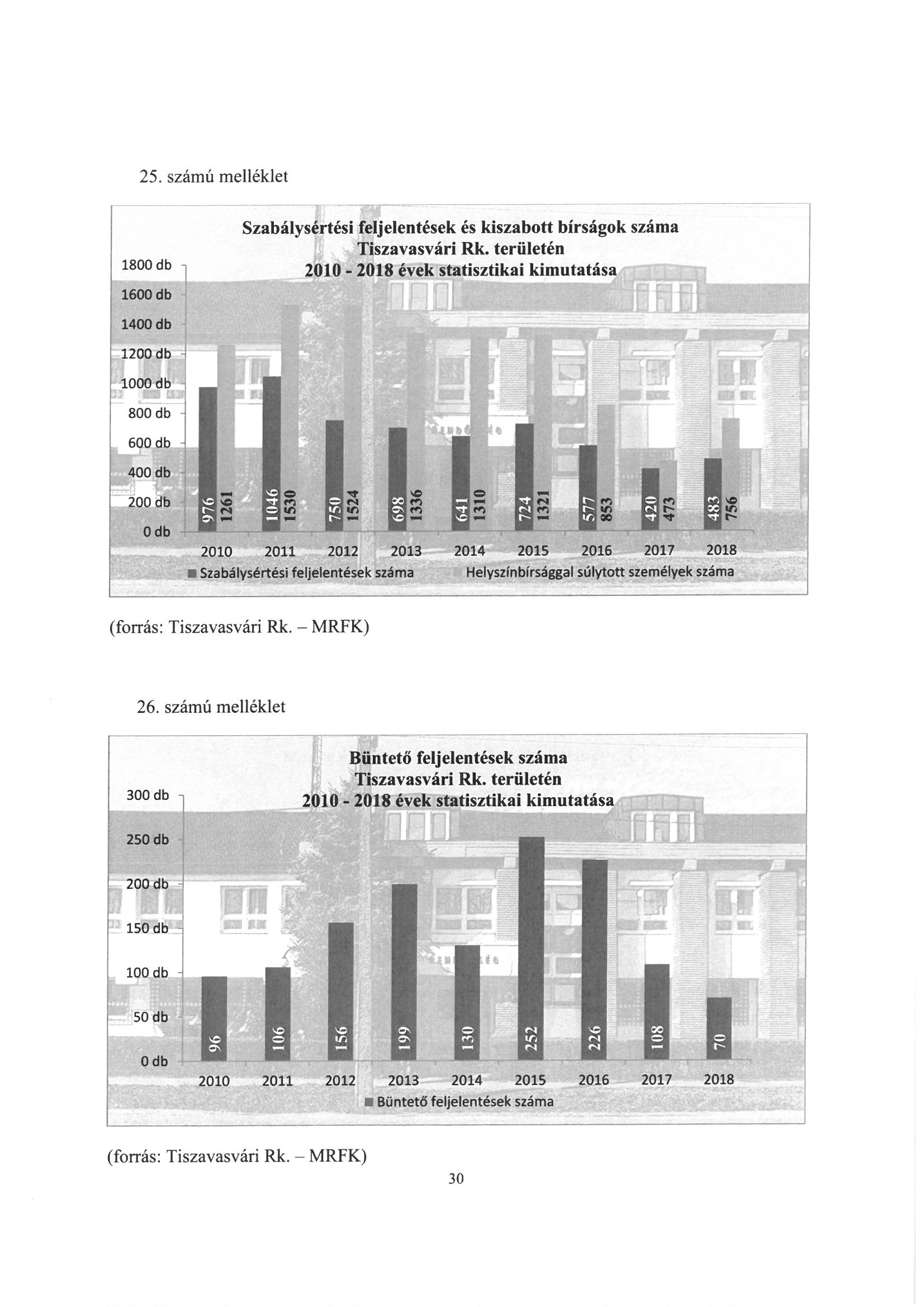 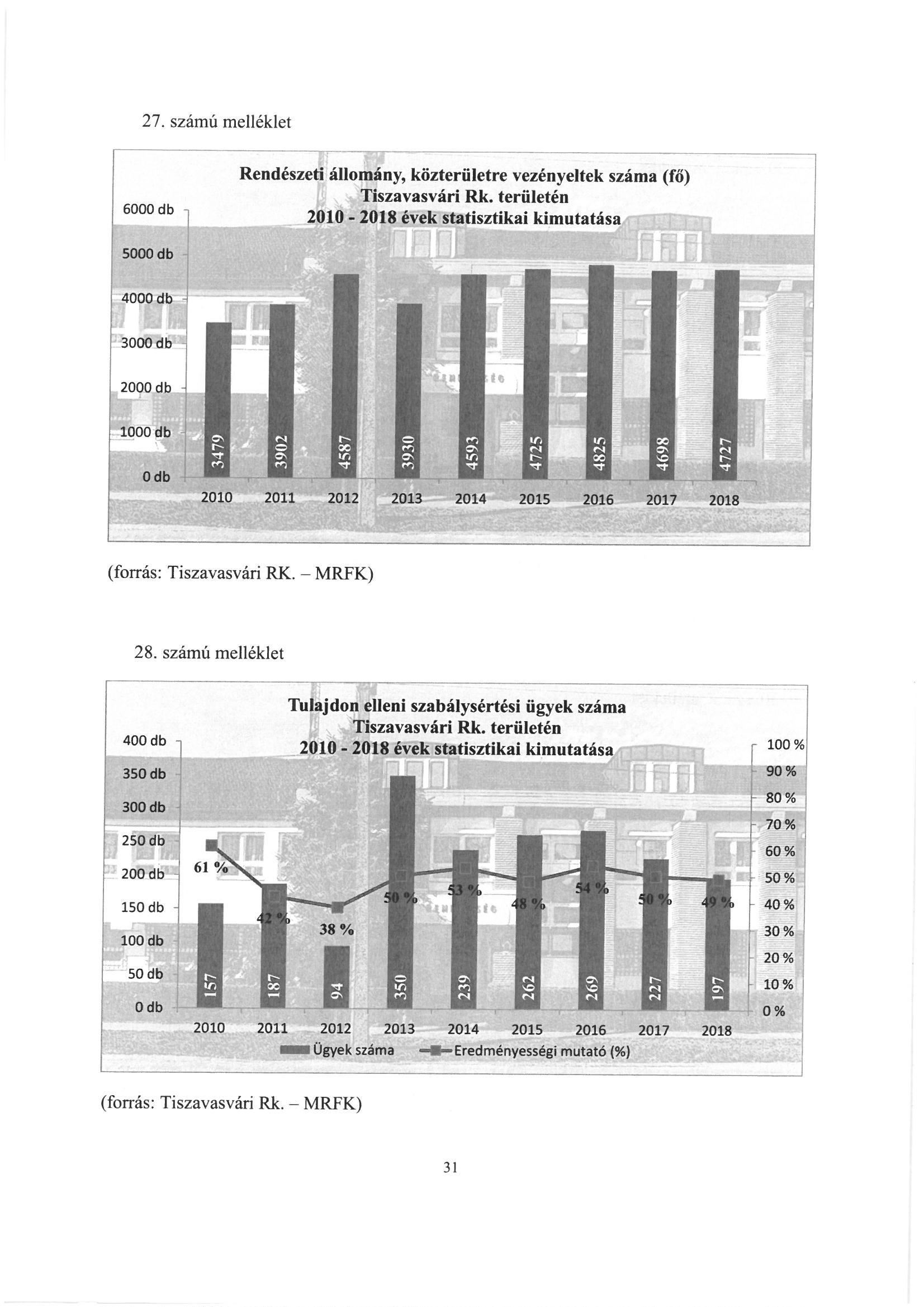 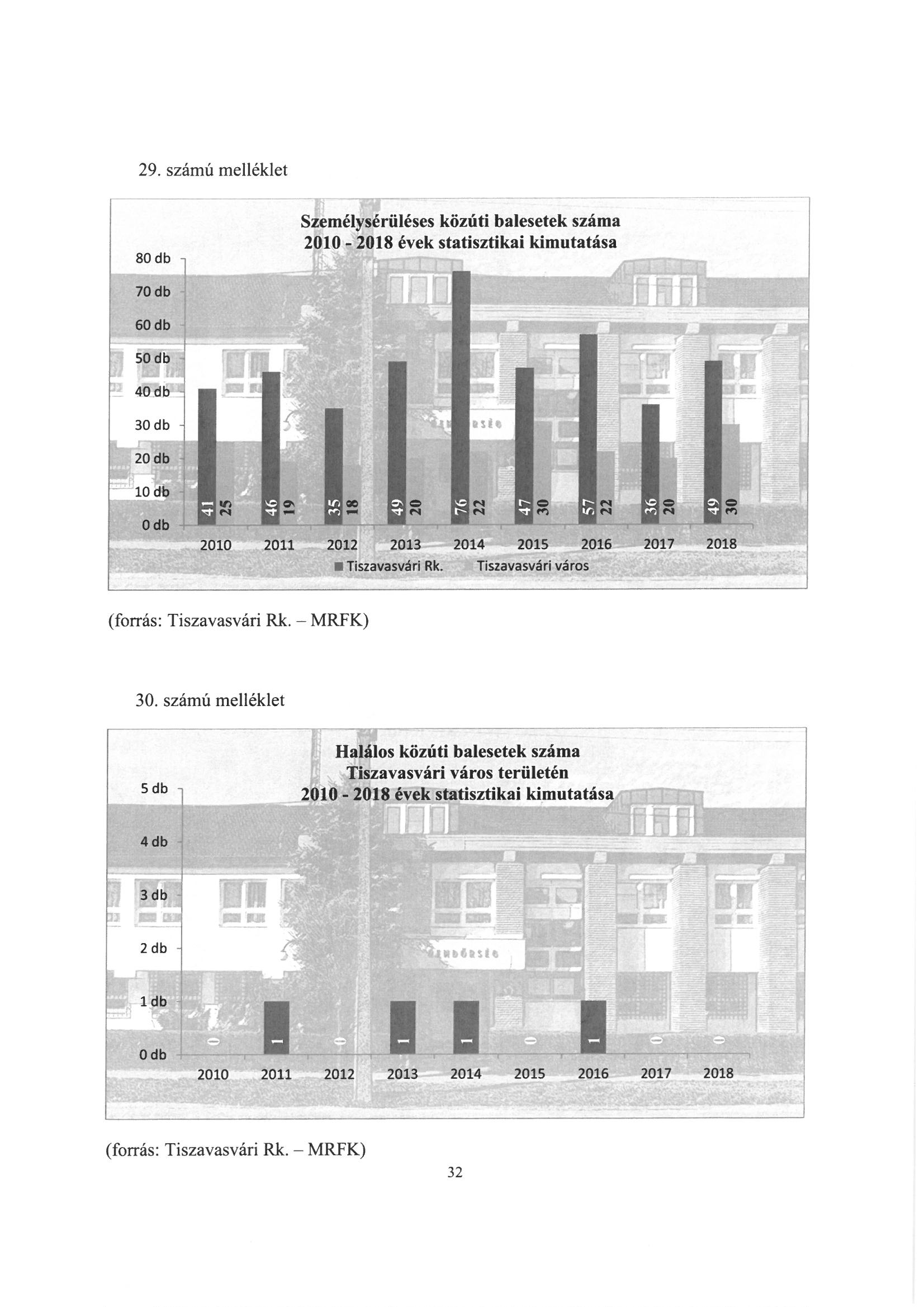 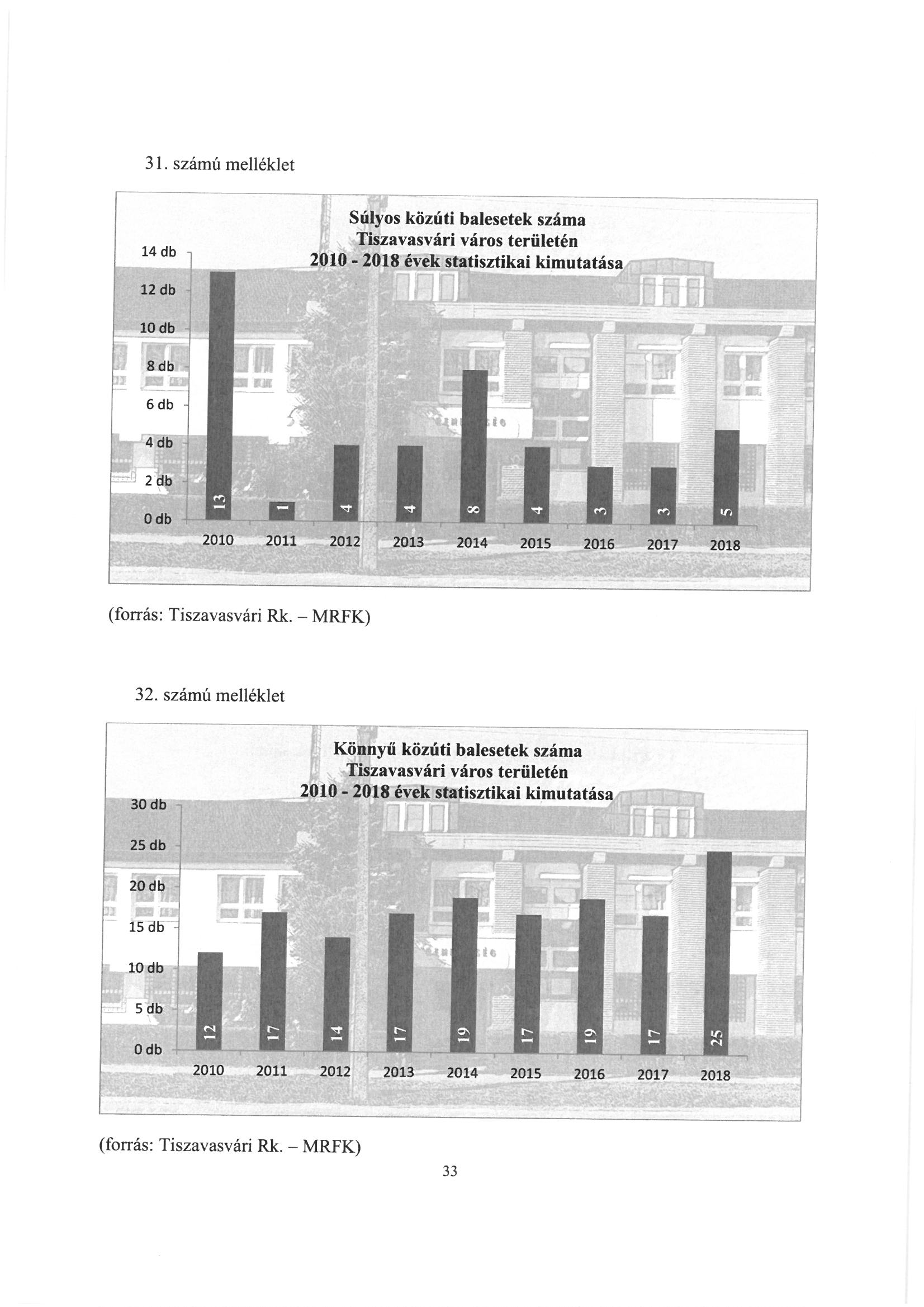 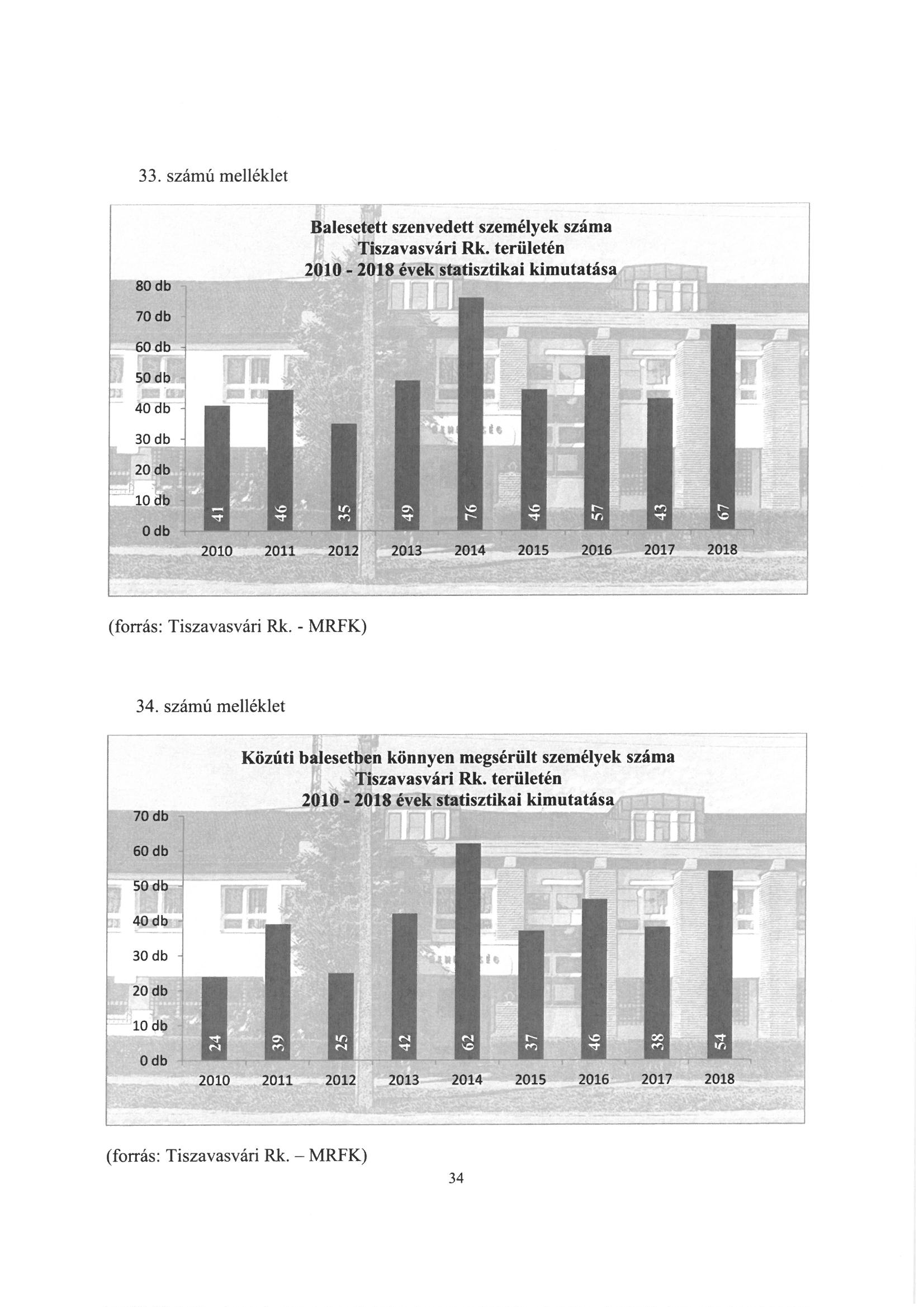 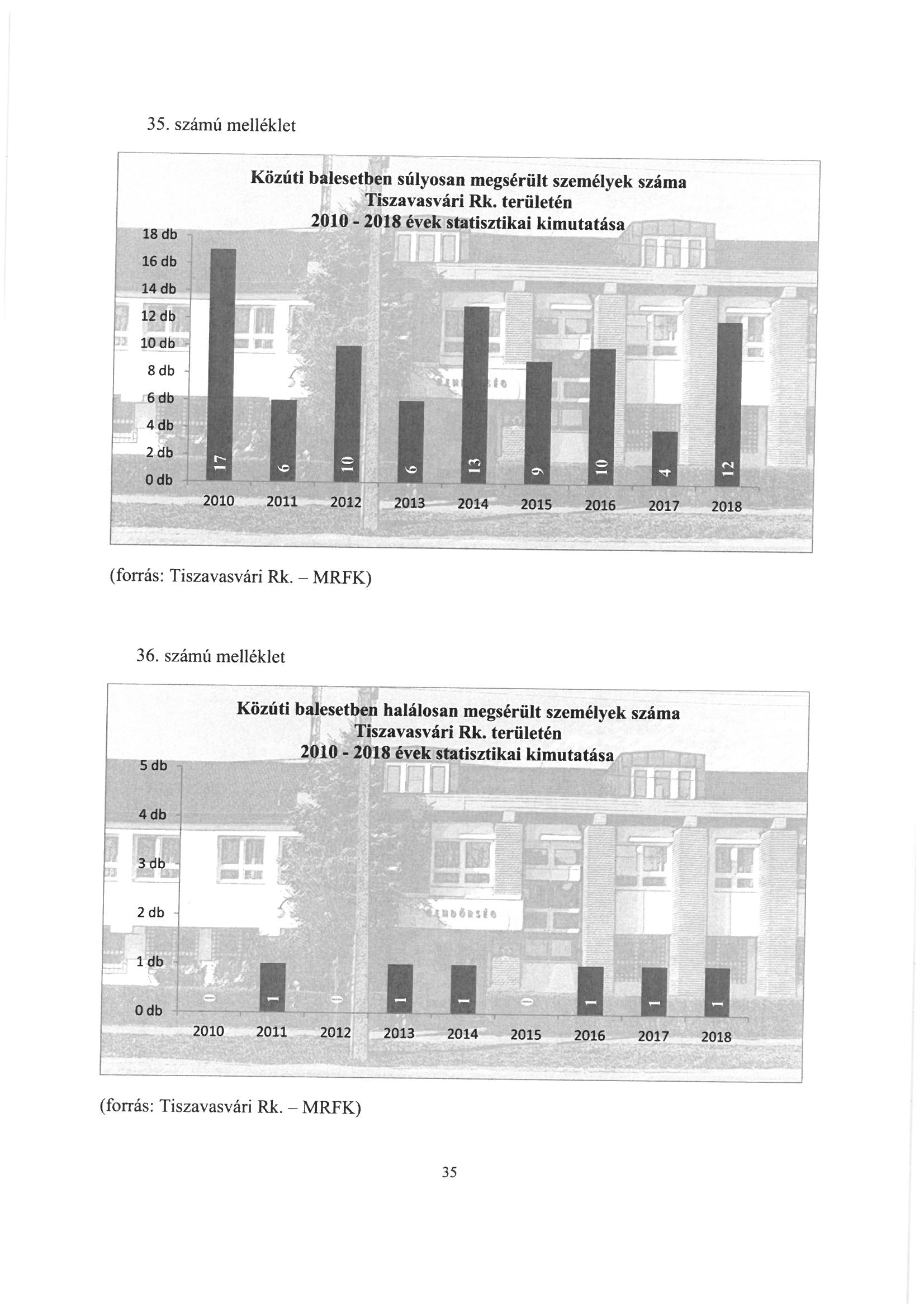 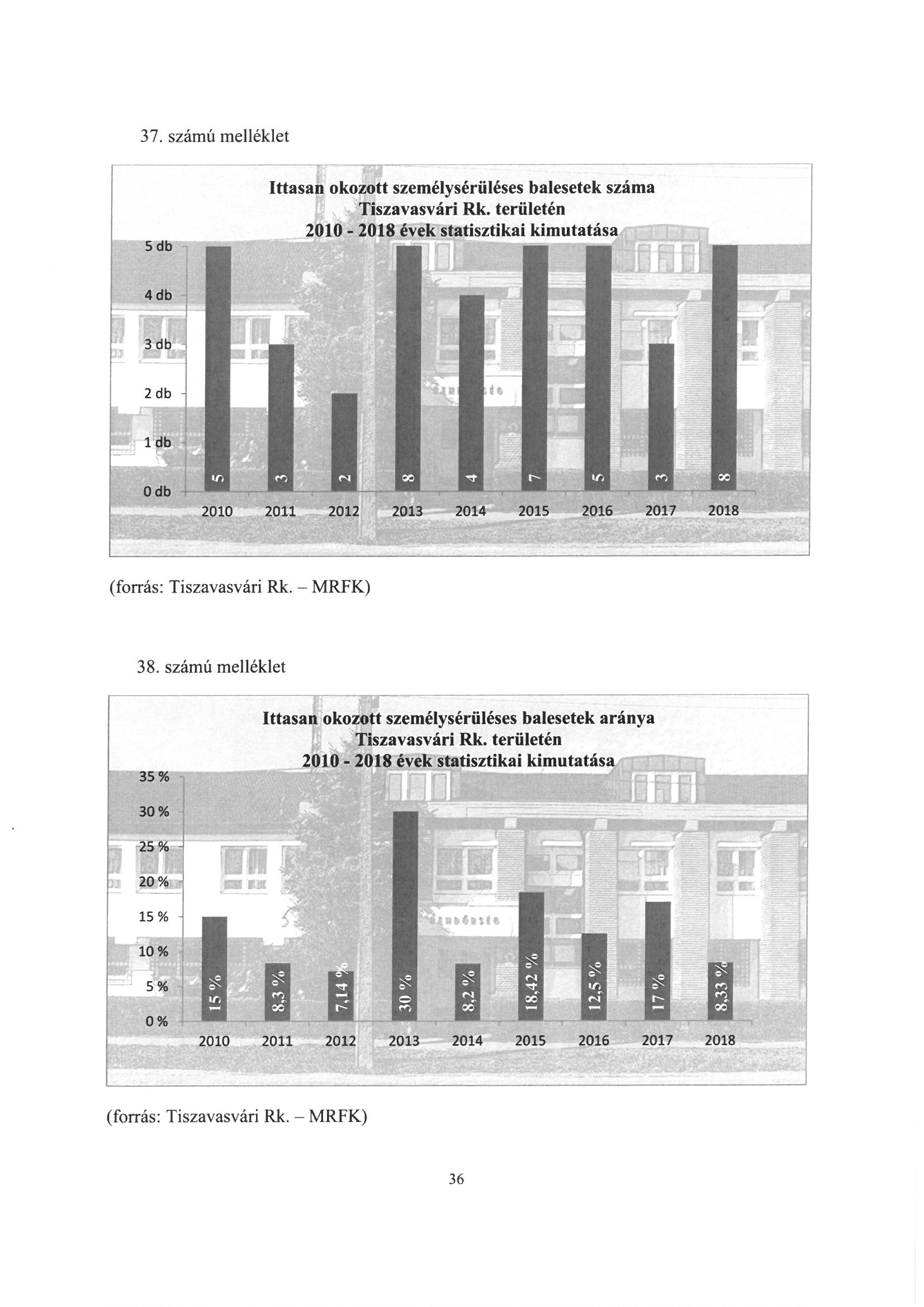 